Концепция, рубрикация, содержание и дизайн (шаблон) оригинал-макета плакатов по тематике гражданской обороныИстория становления и развития гражданской обороны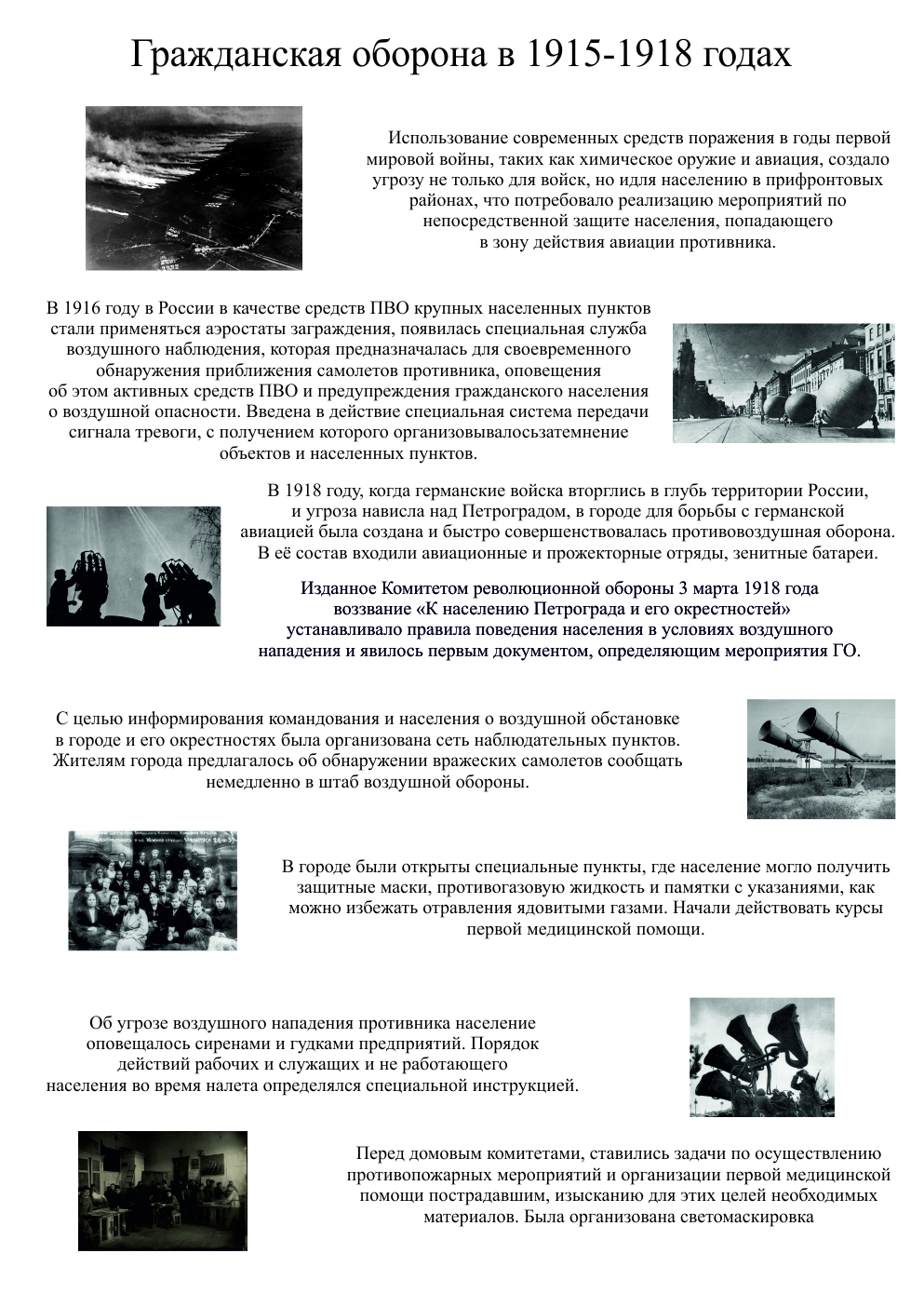 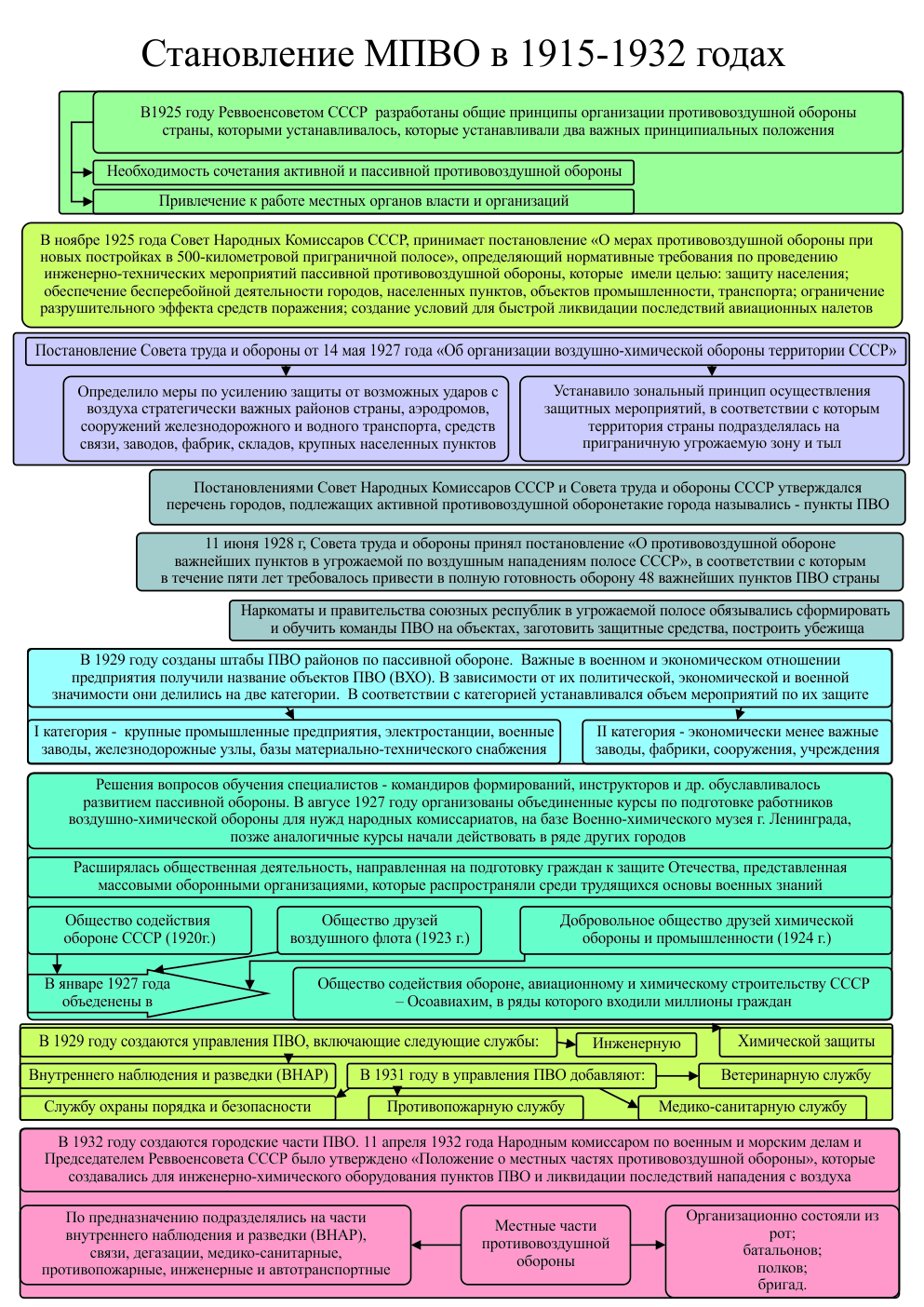 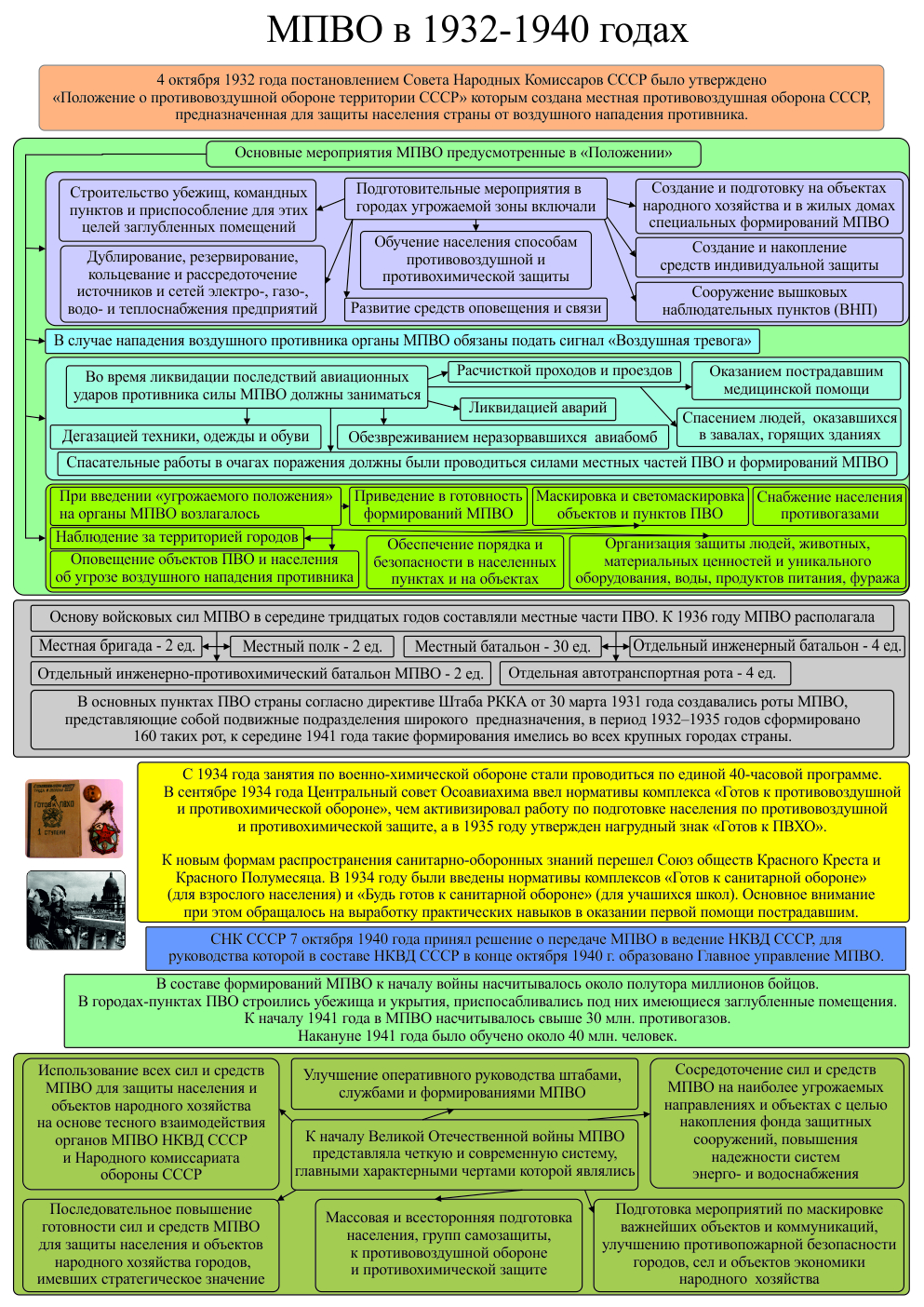 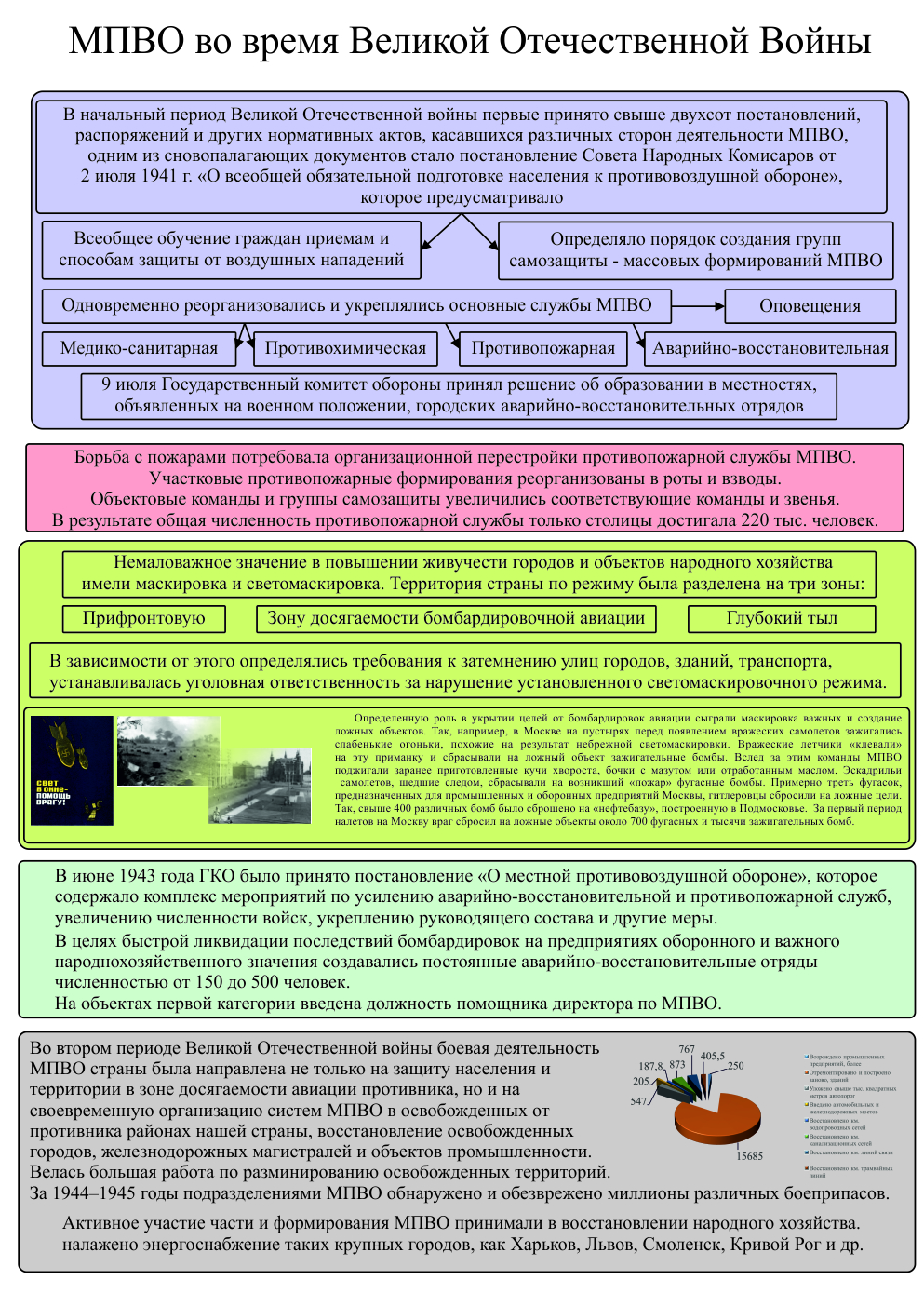 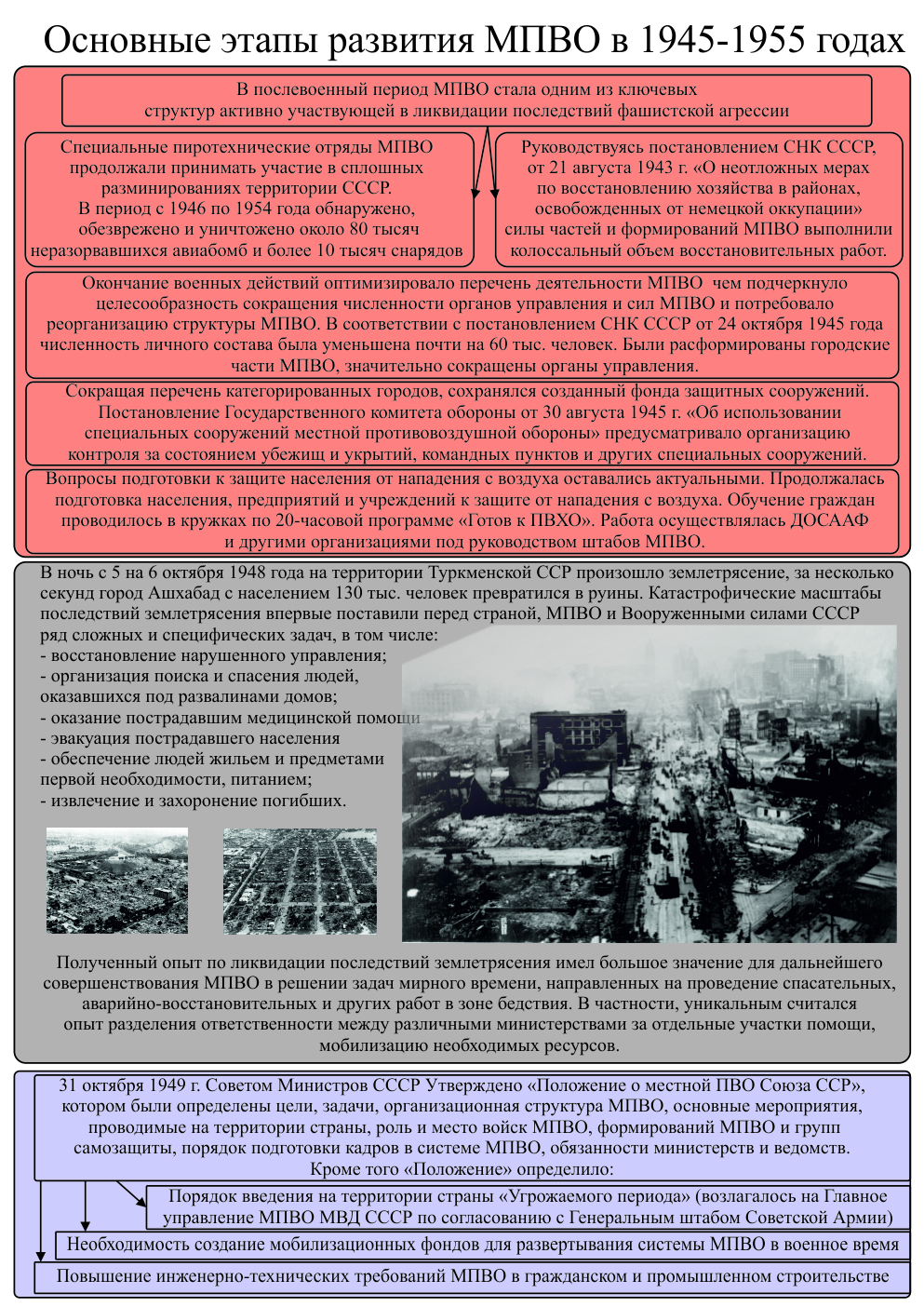 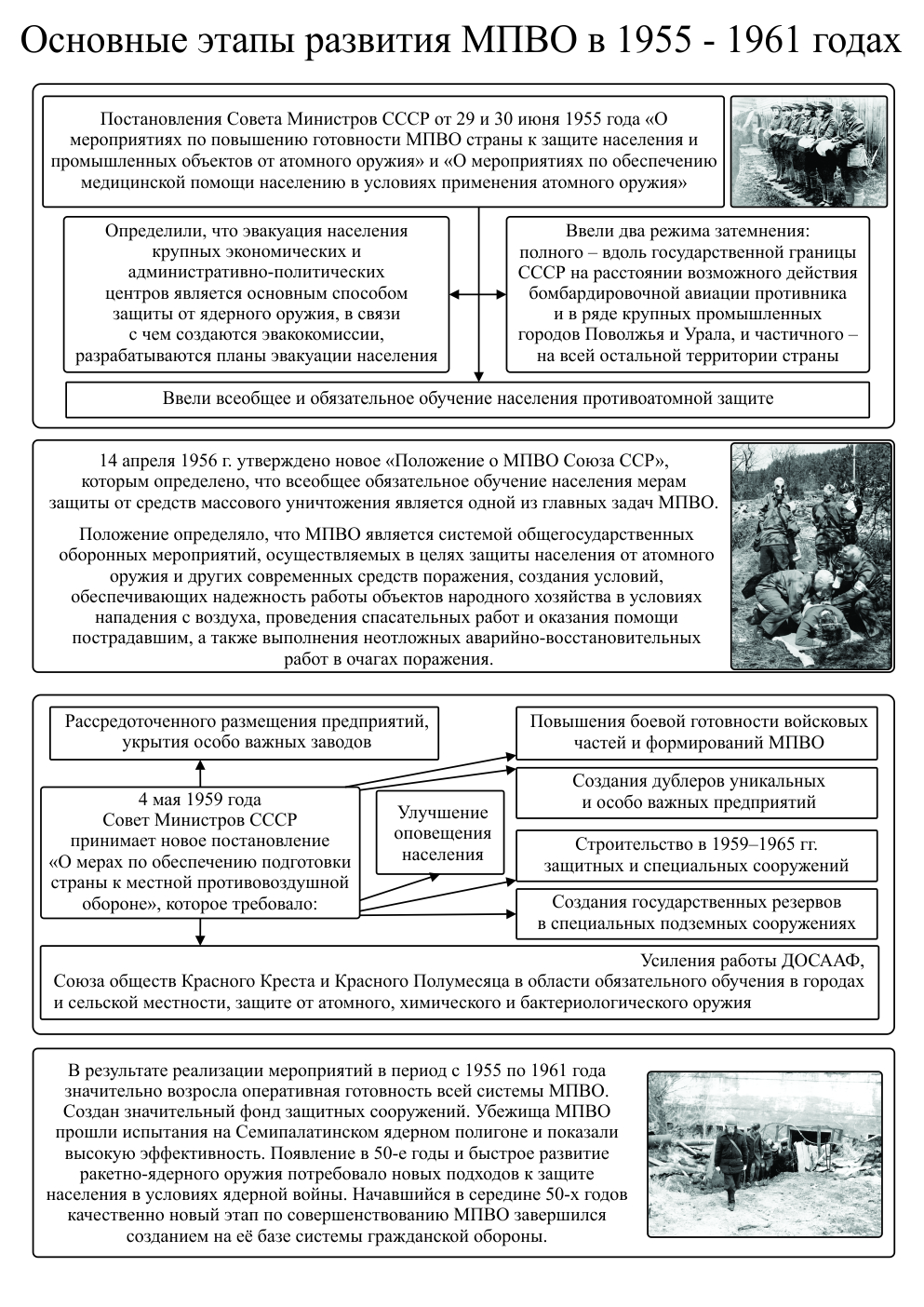 Мероприятия по защите населения, материальных и культурных ценностей по задачам гражданской обороны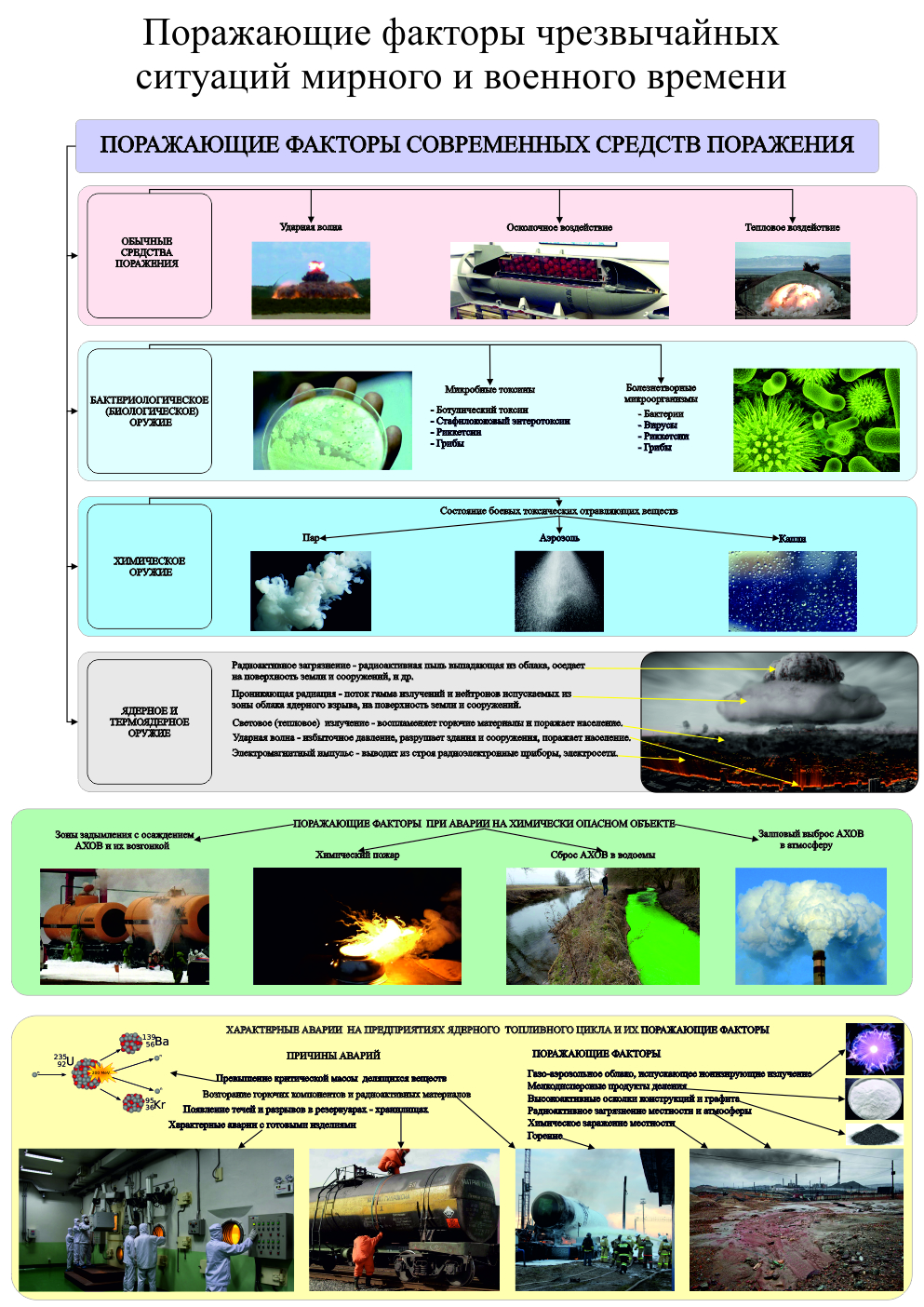 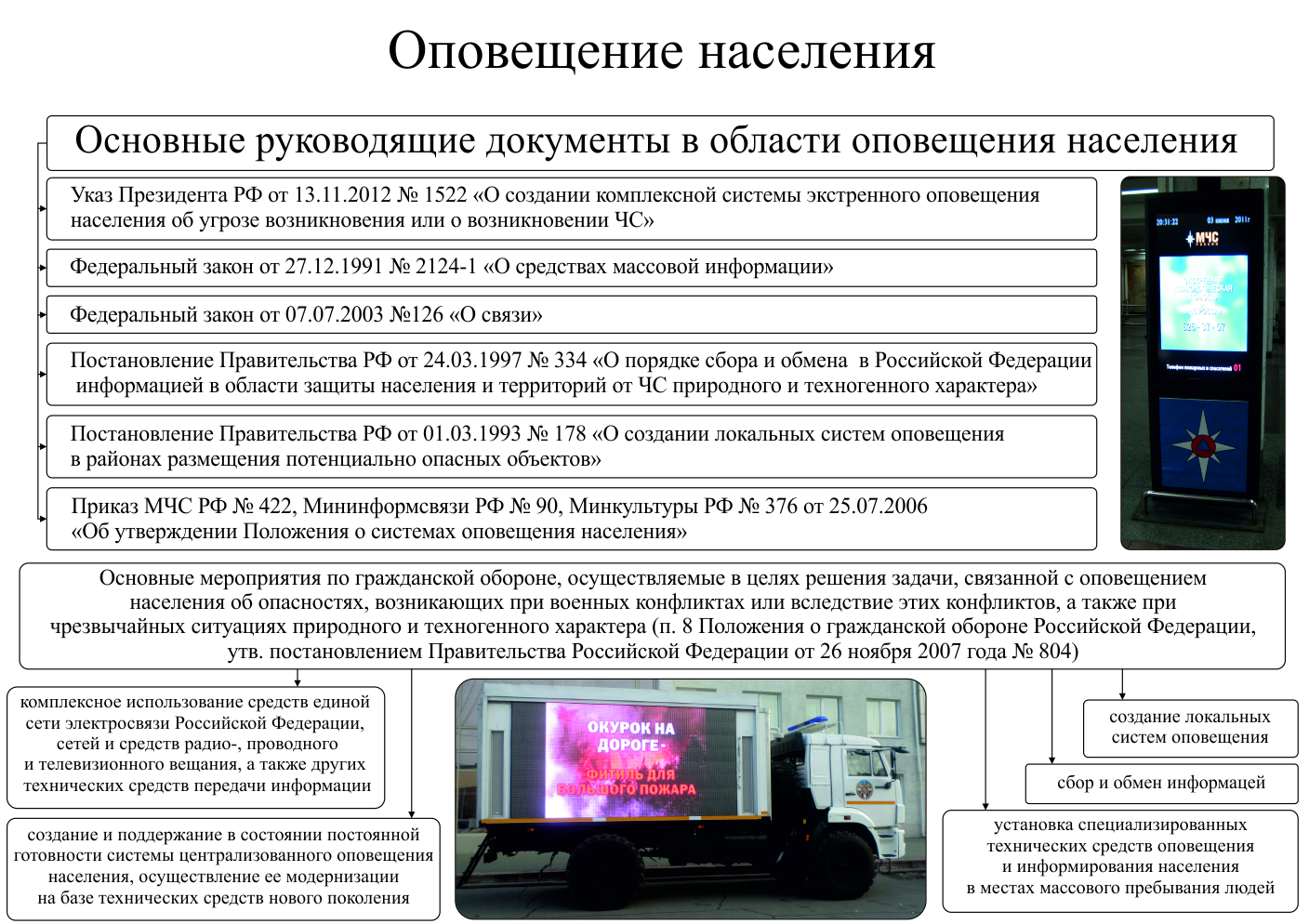 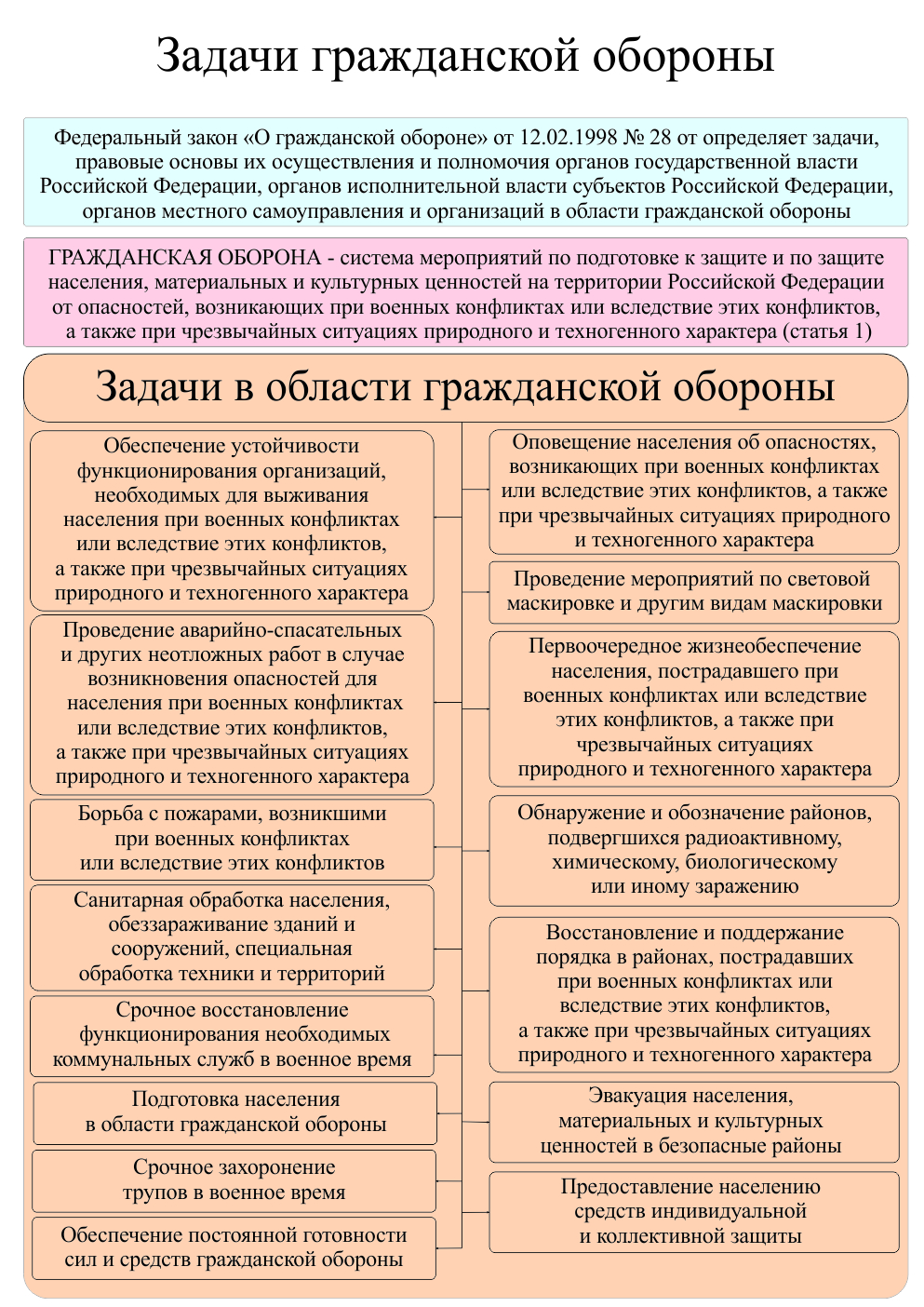 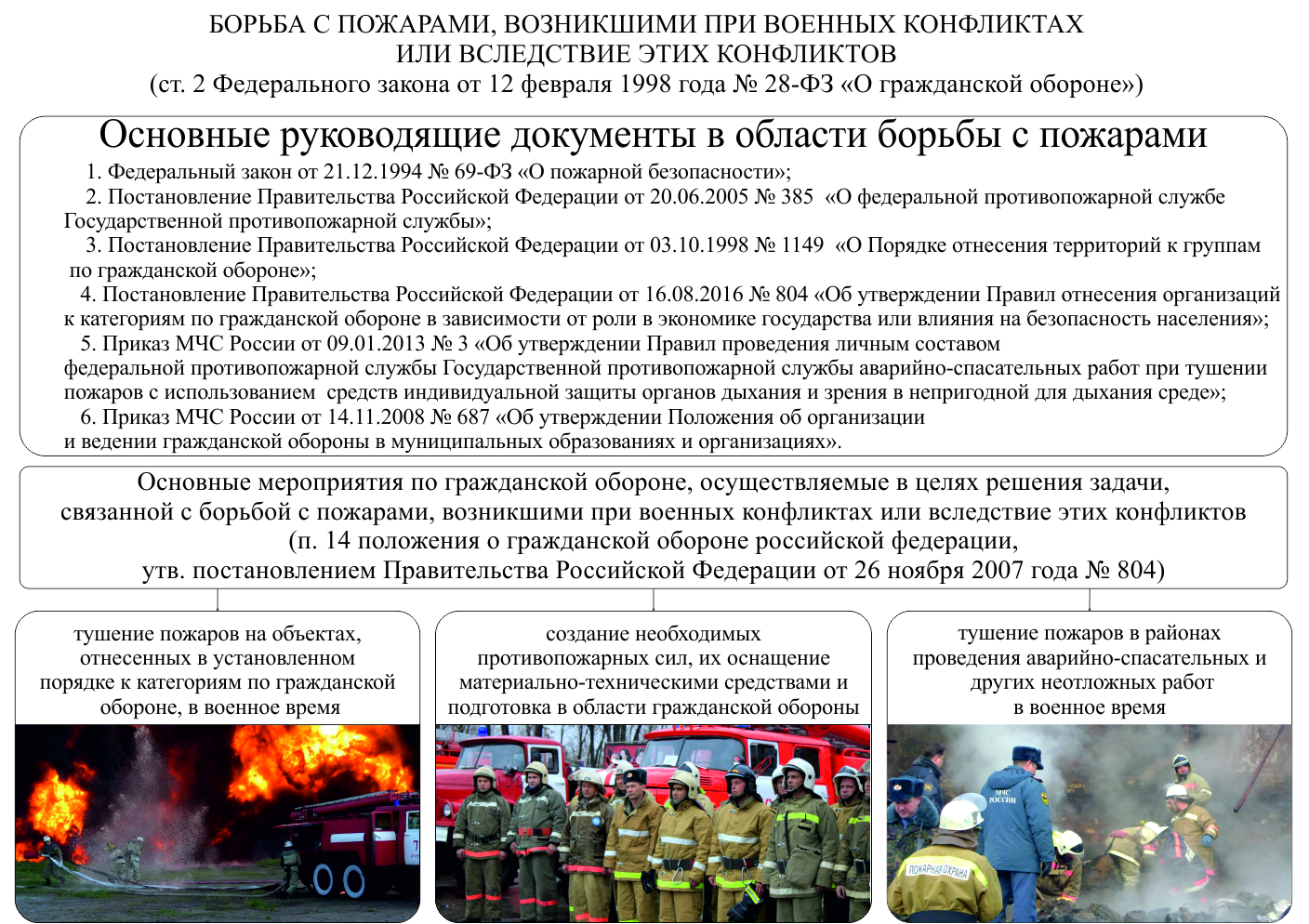 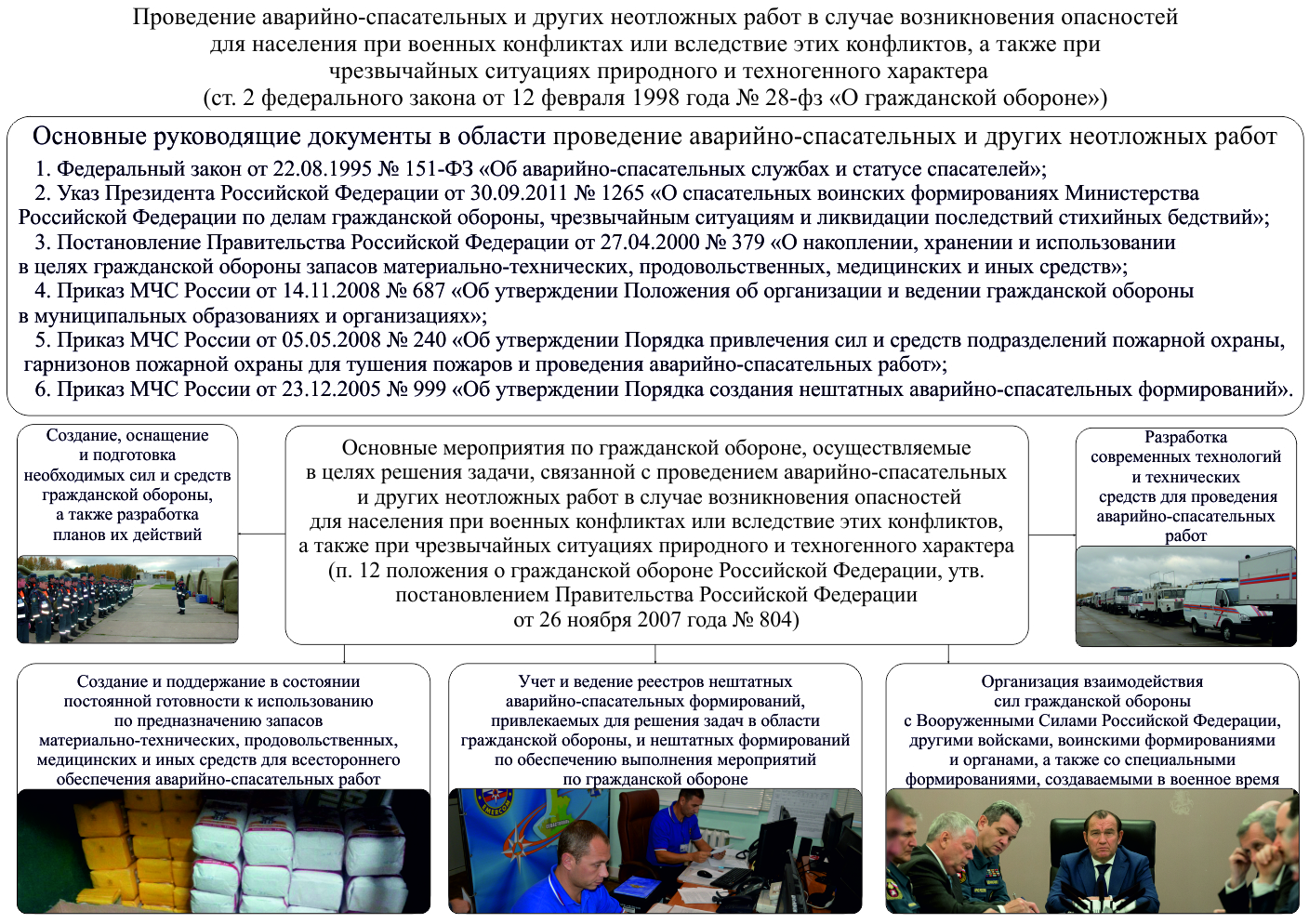 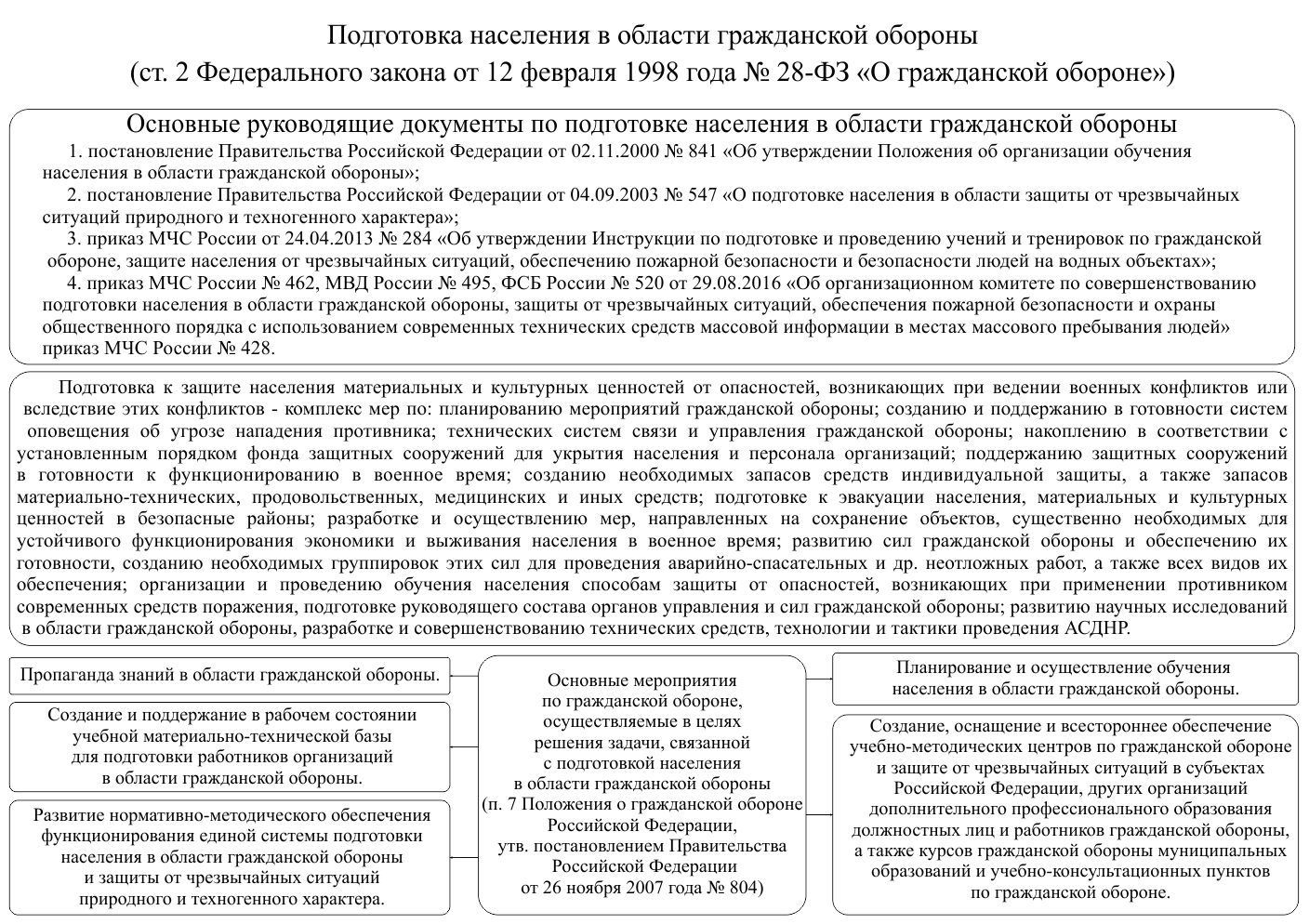 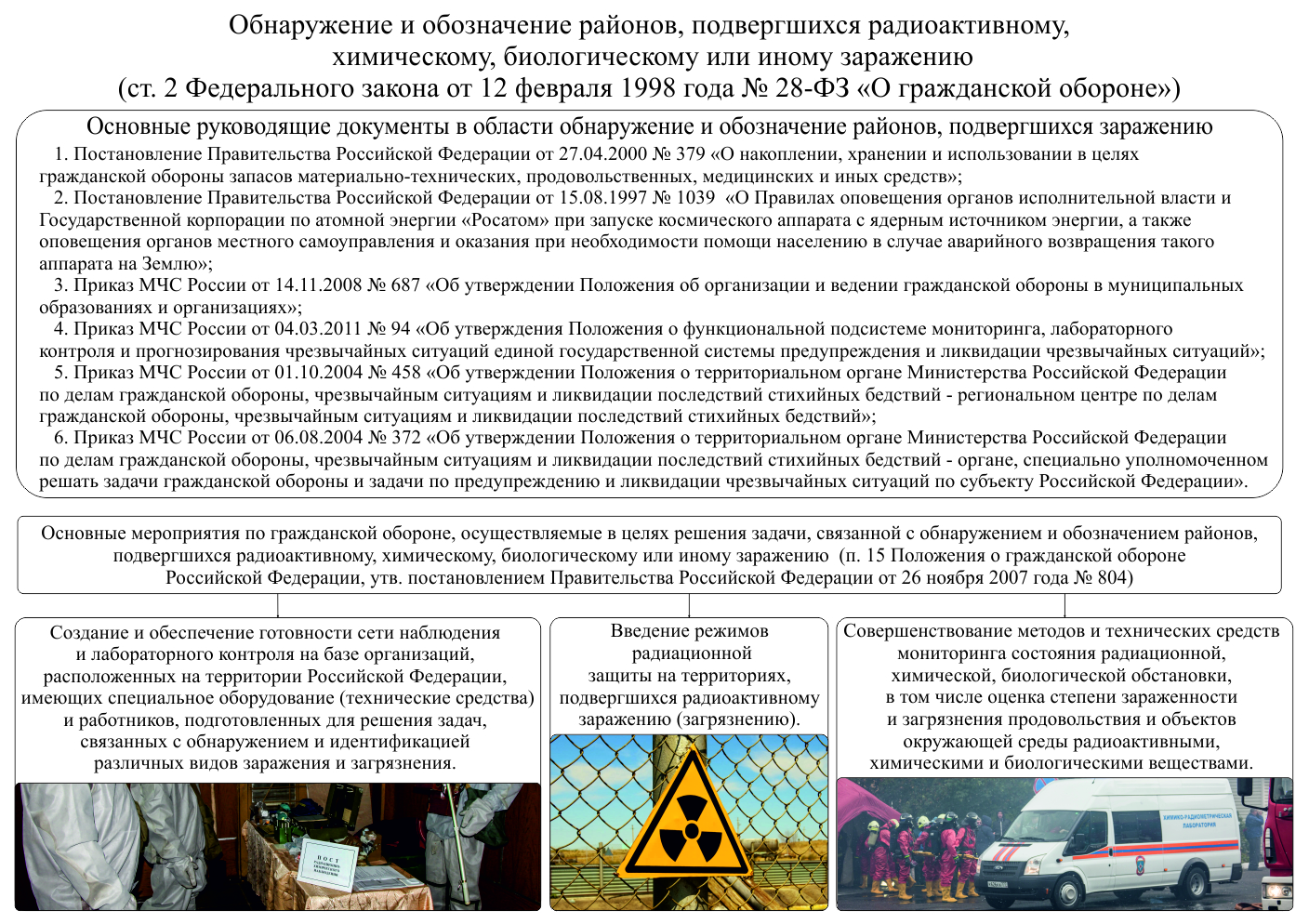 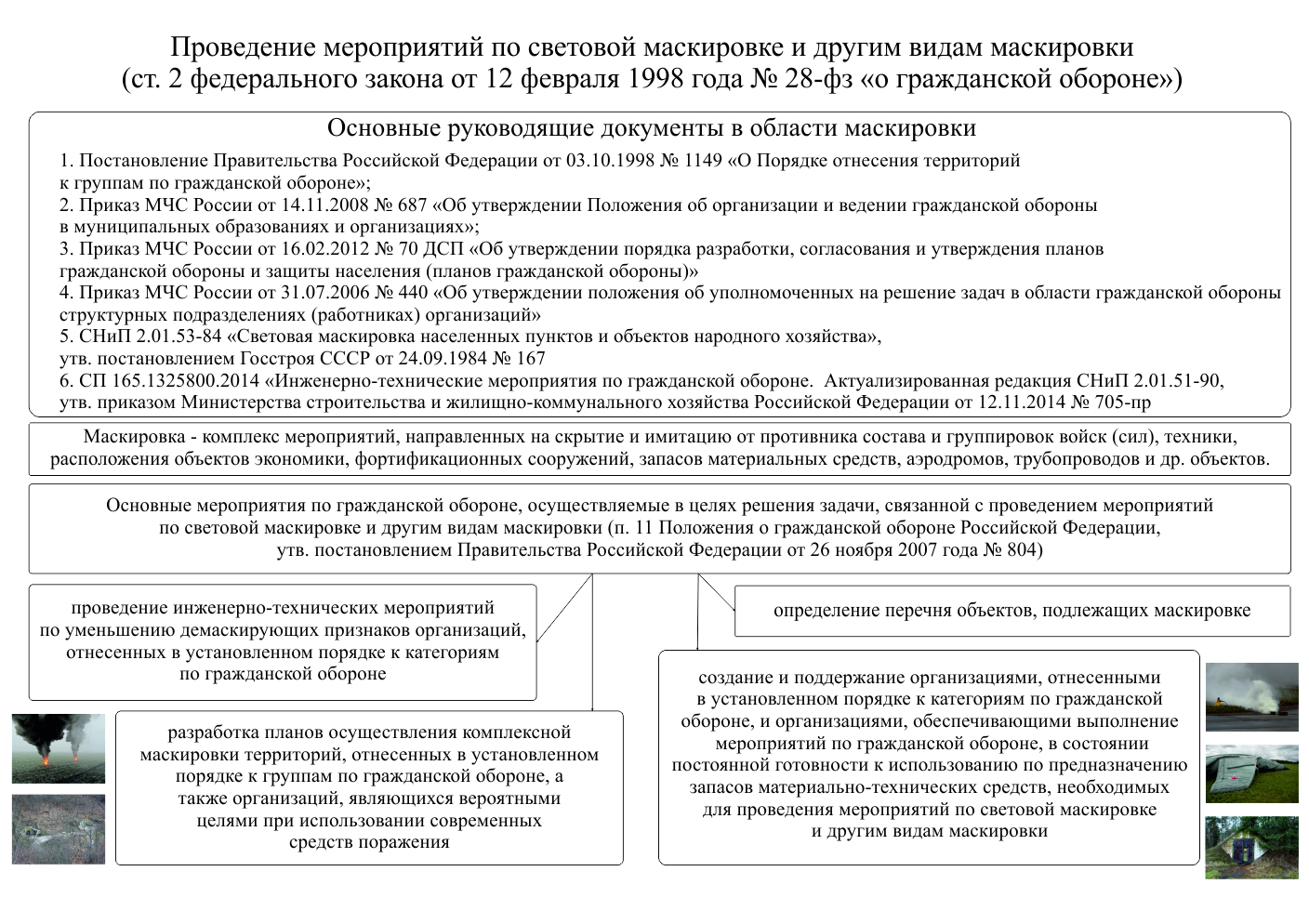 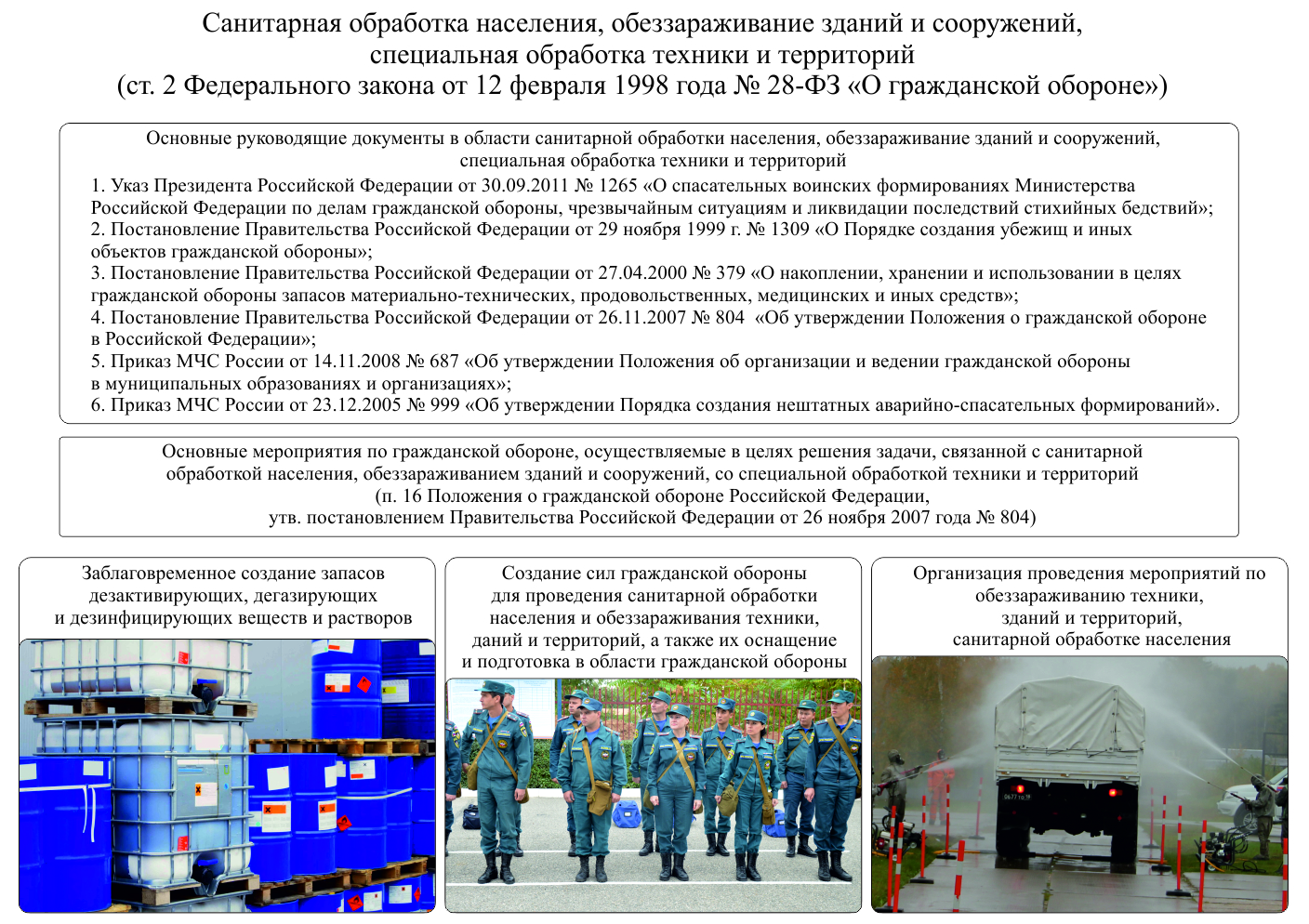 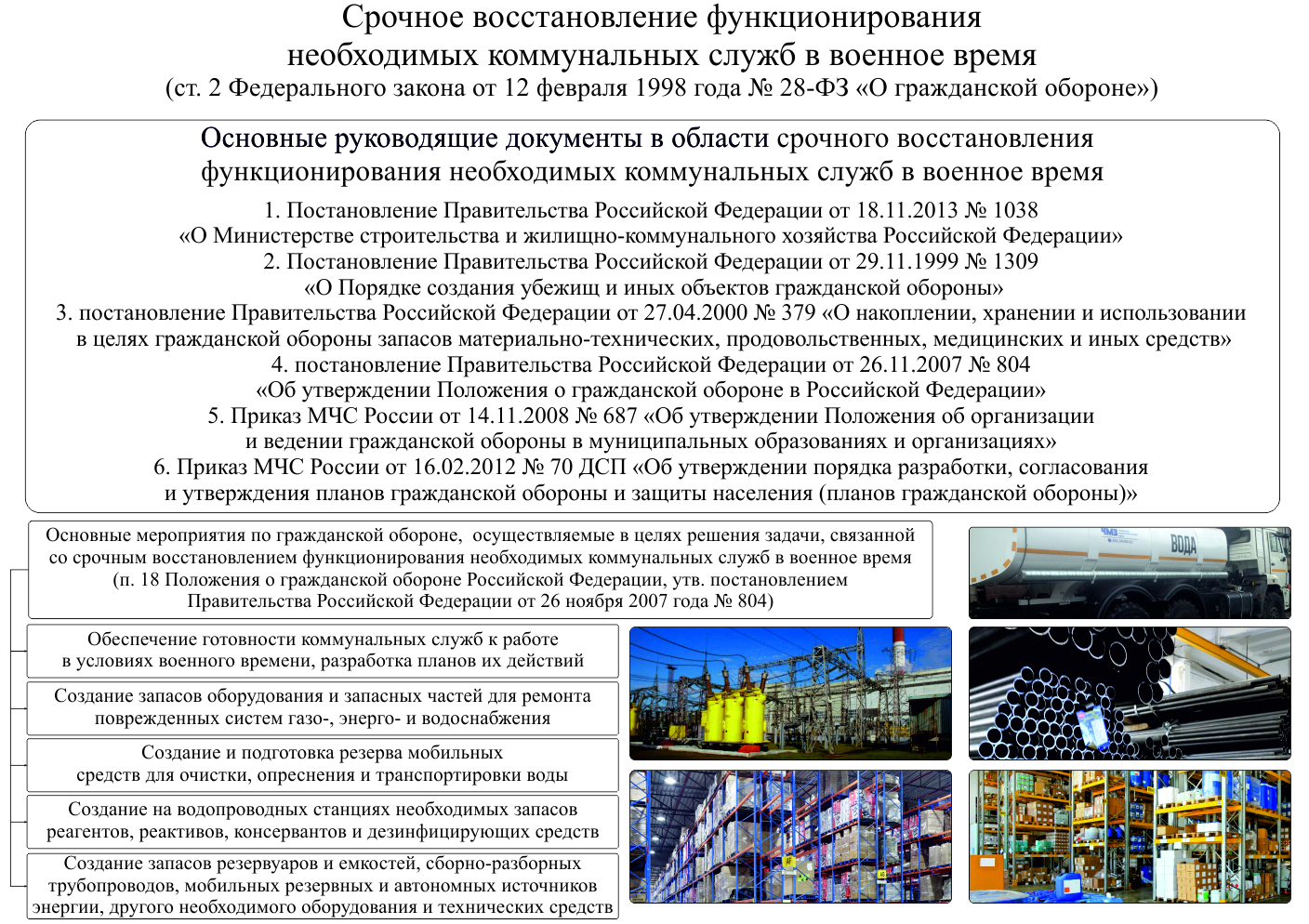 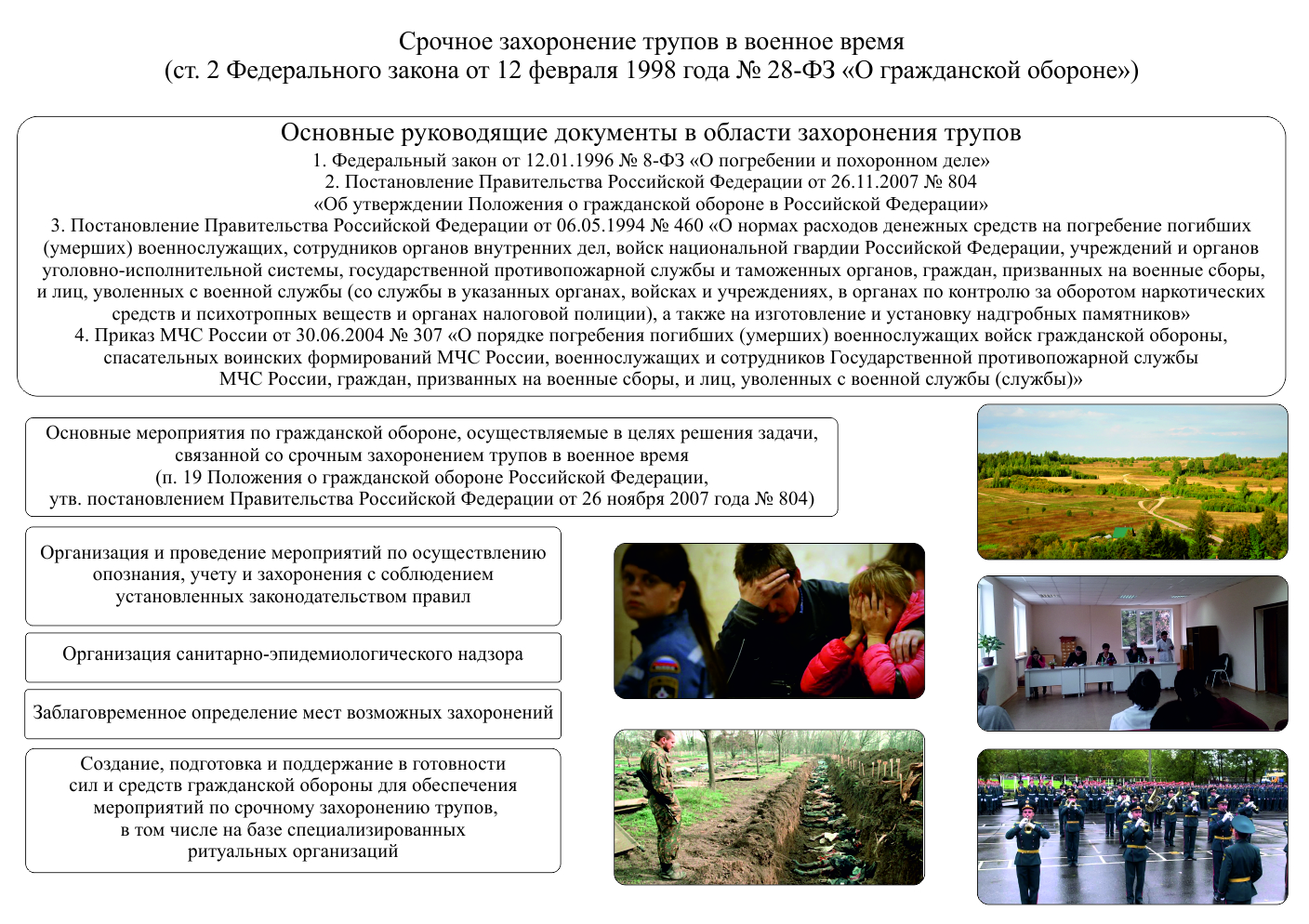 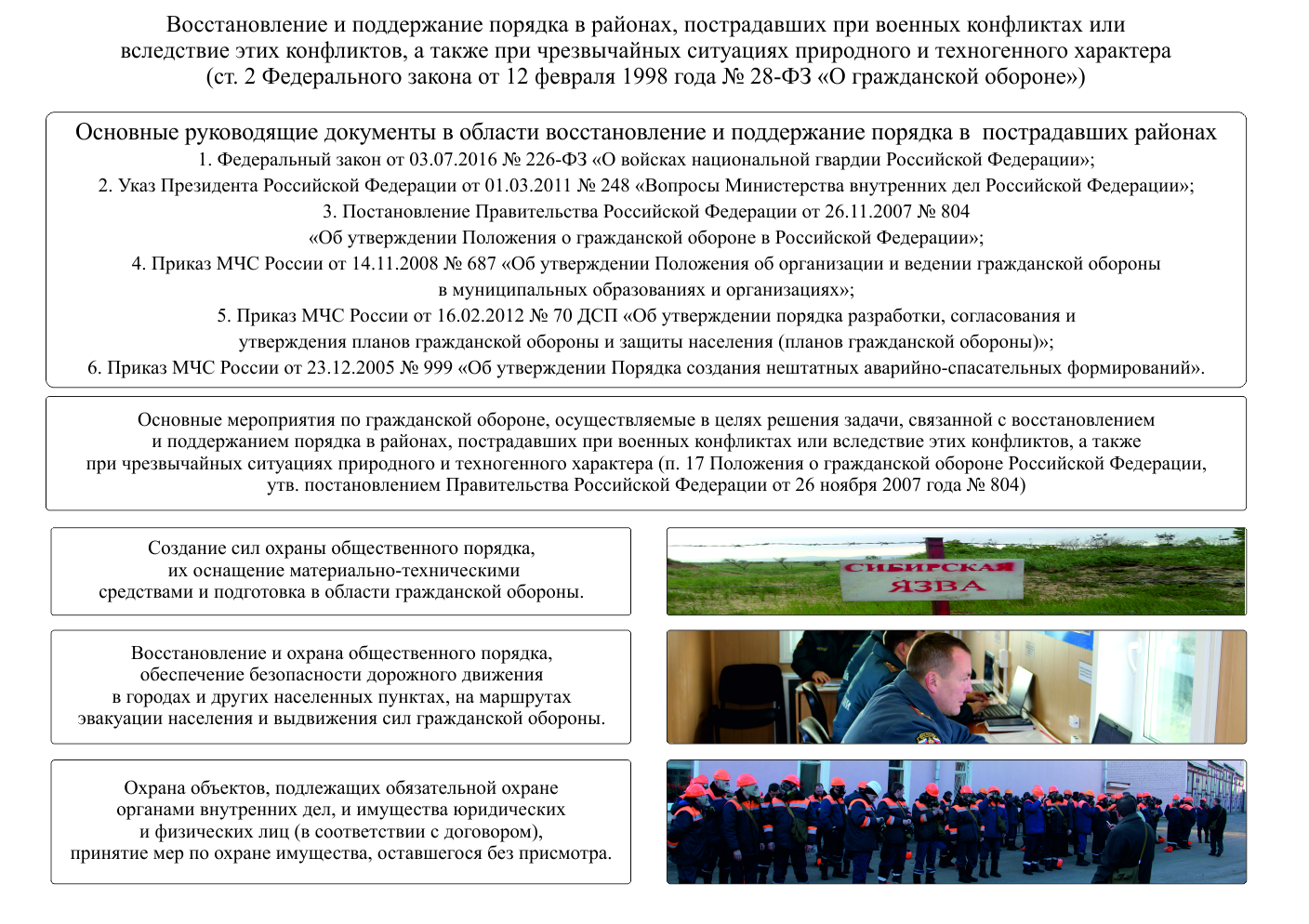 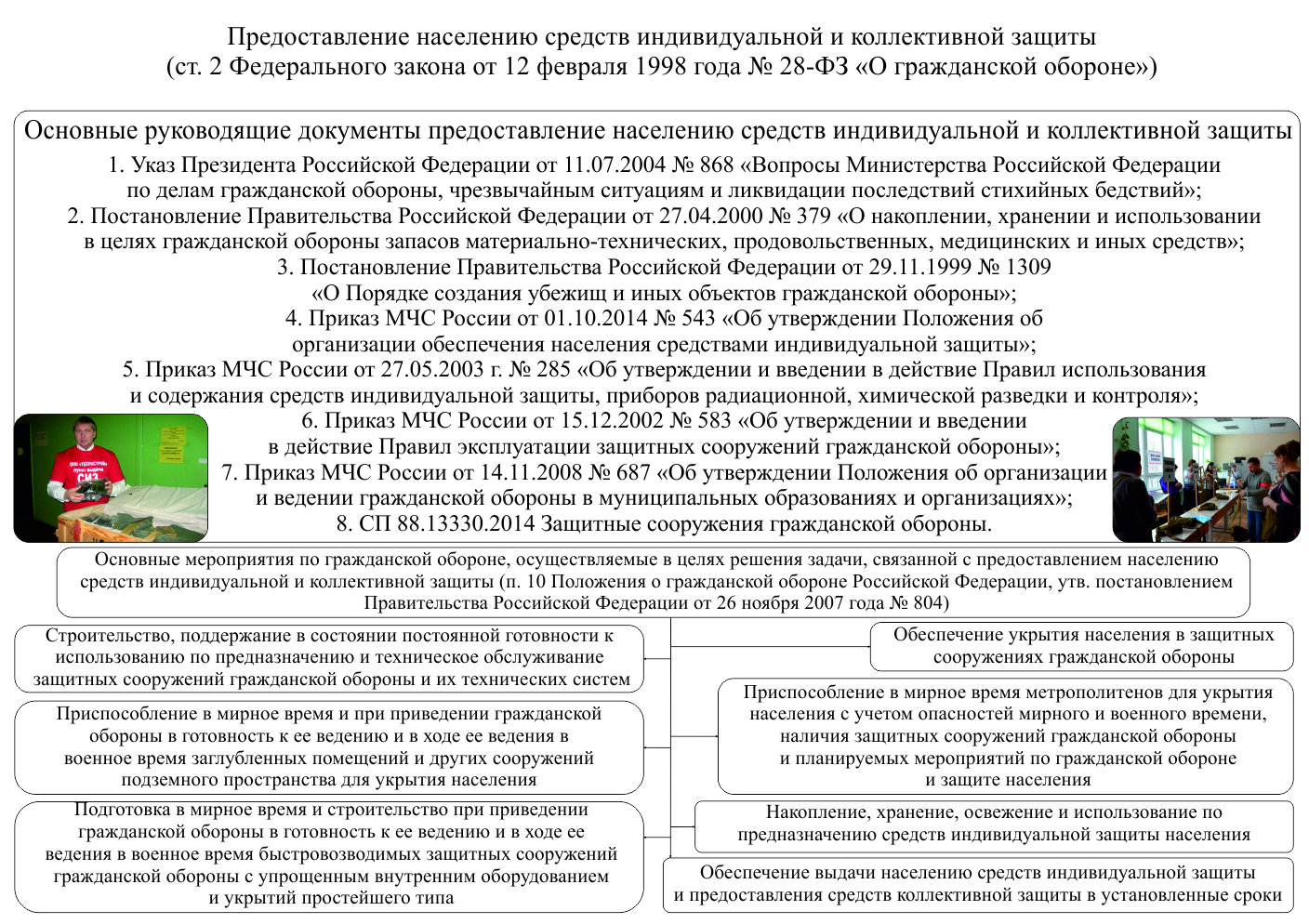 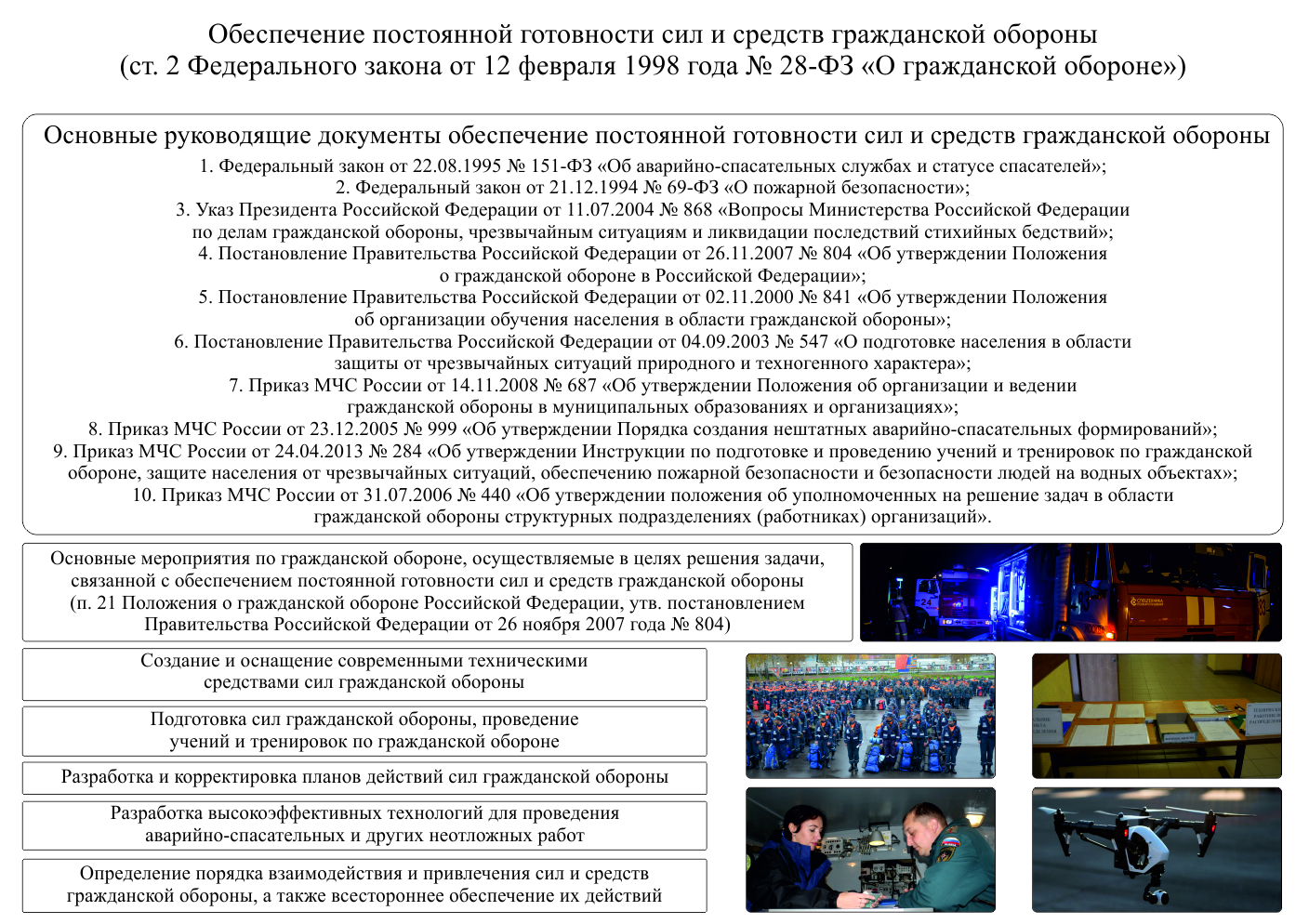 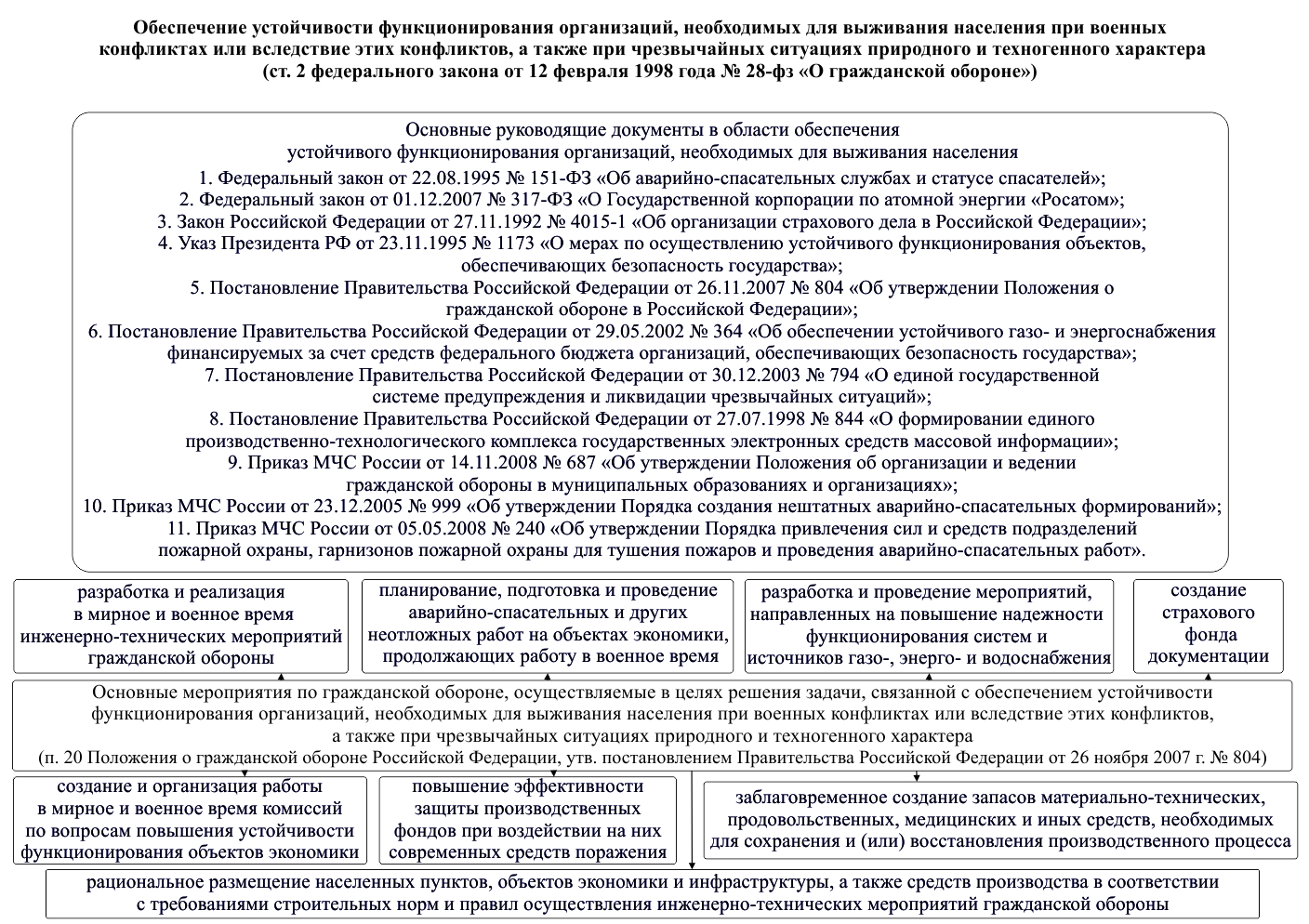 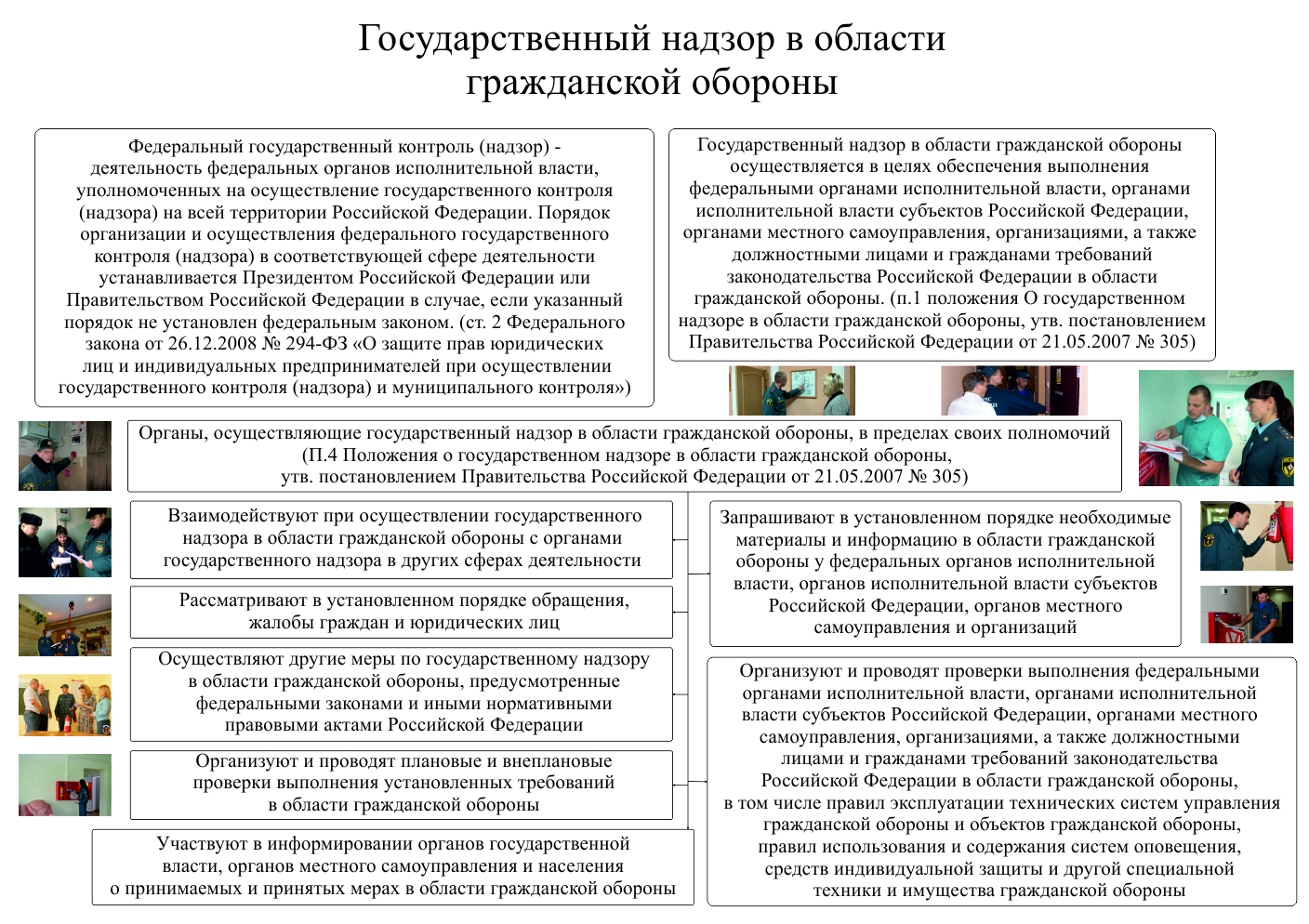 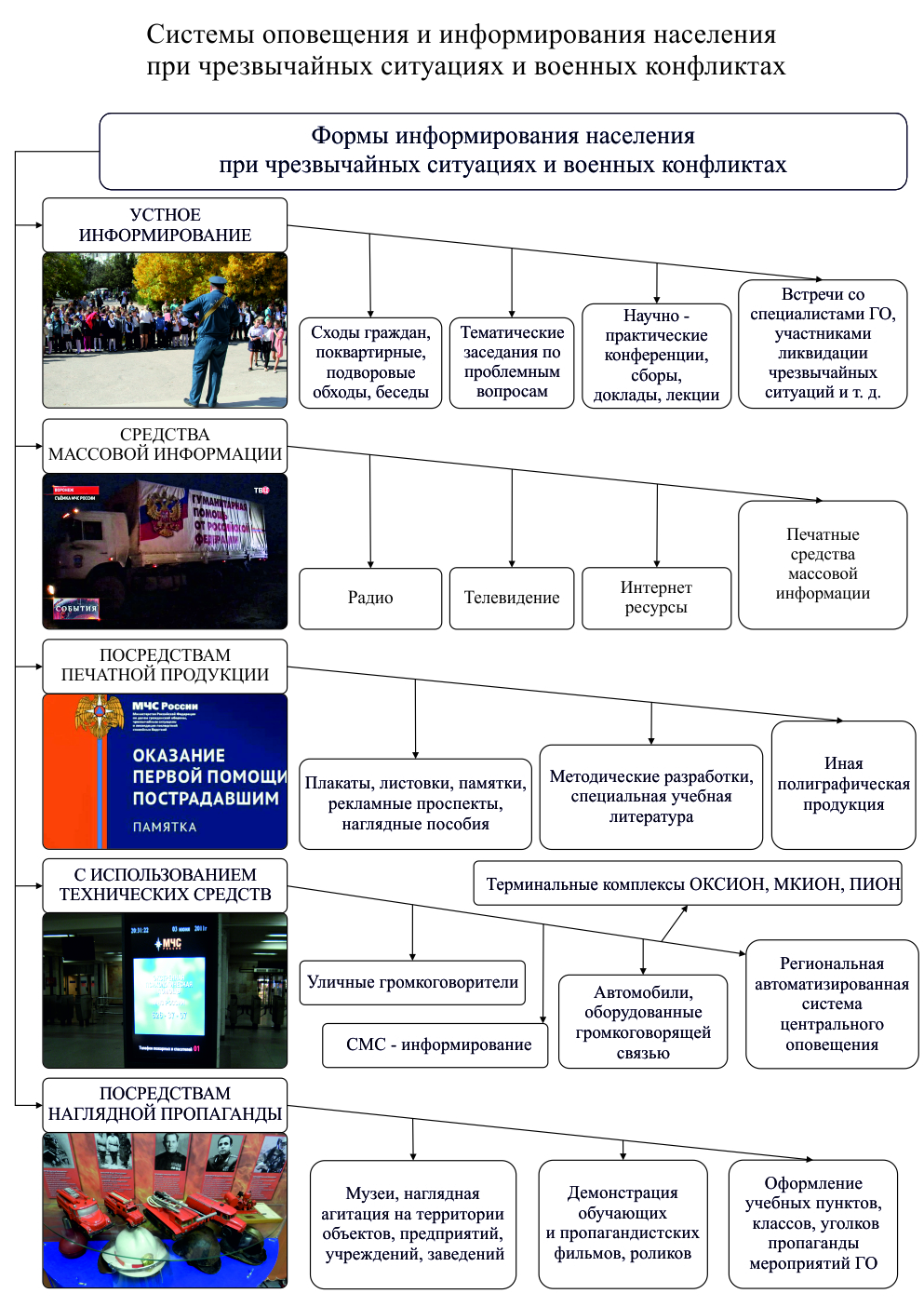 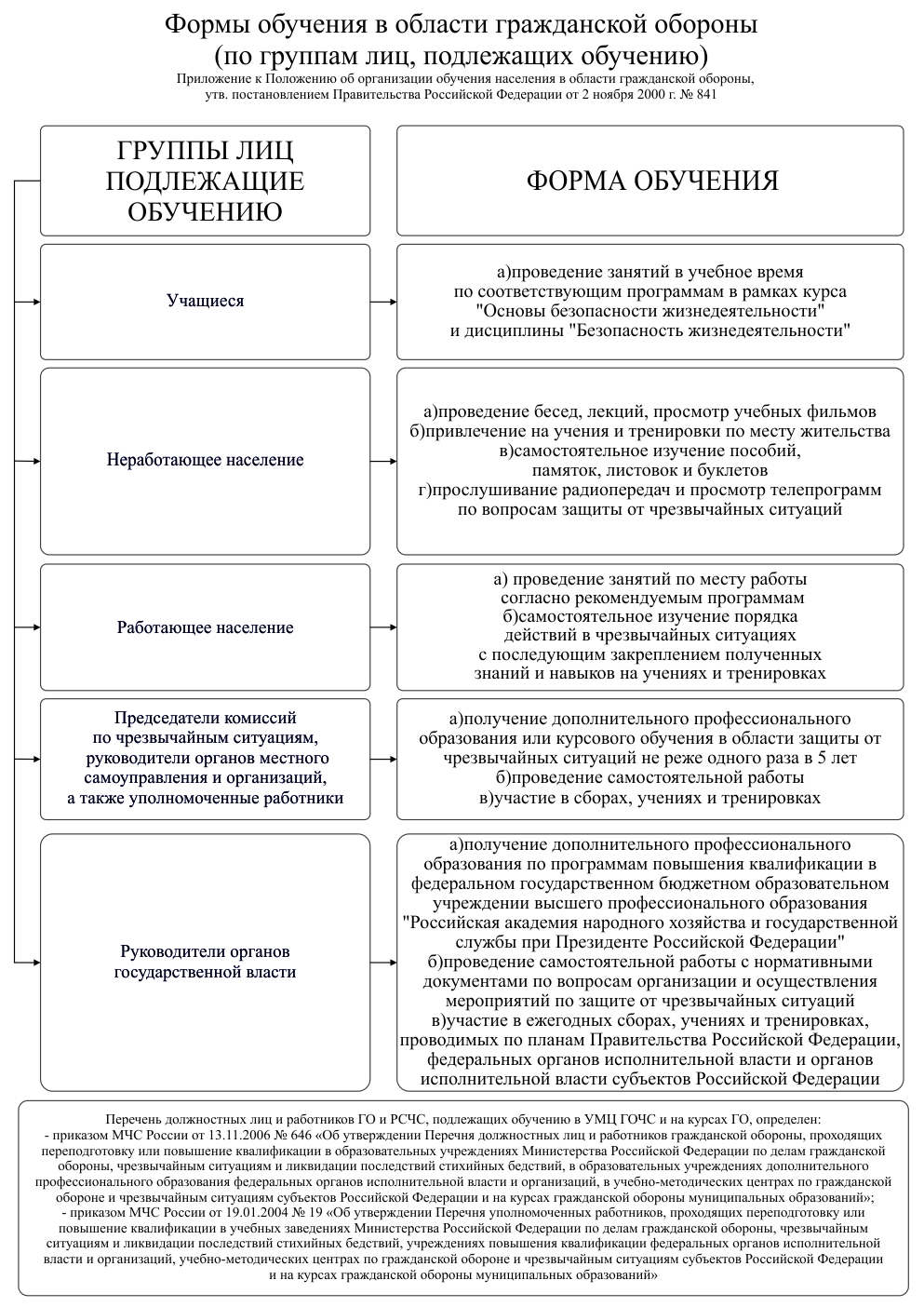 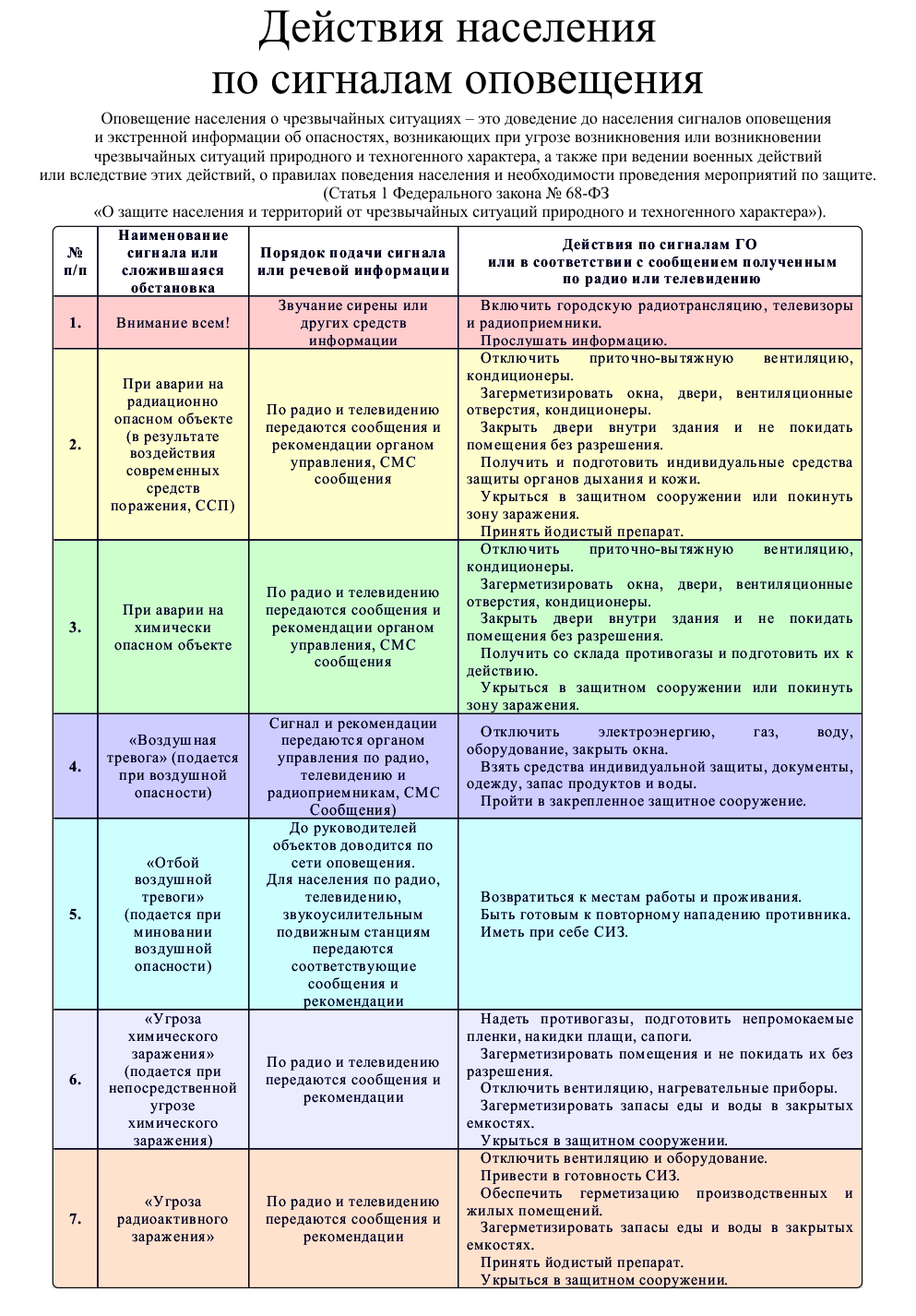 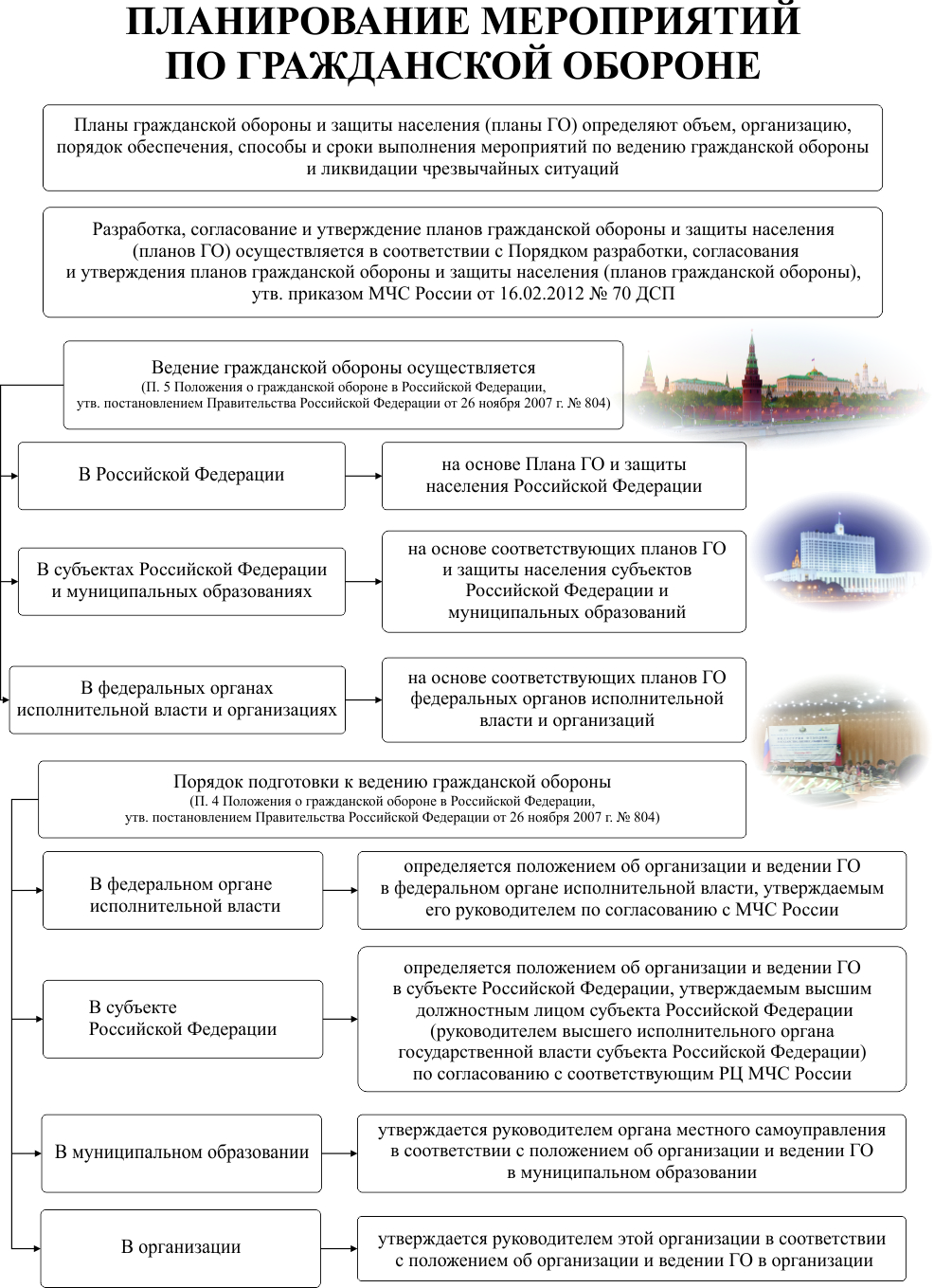 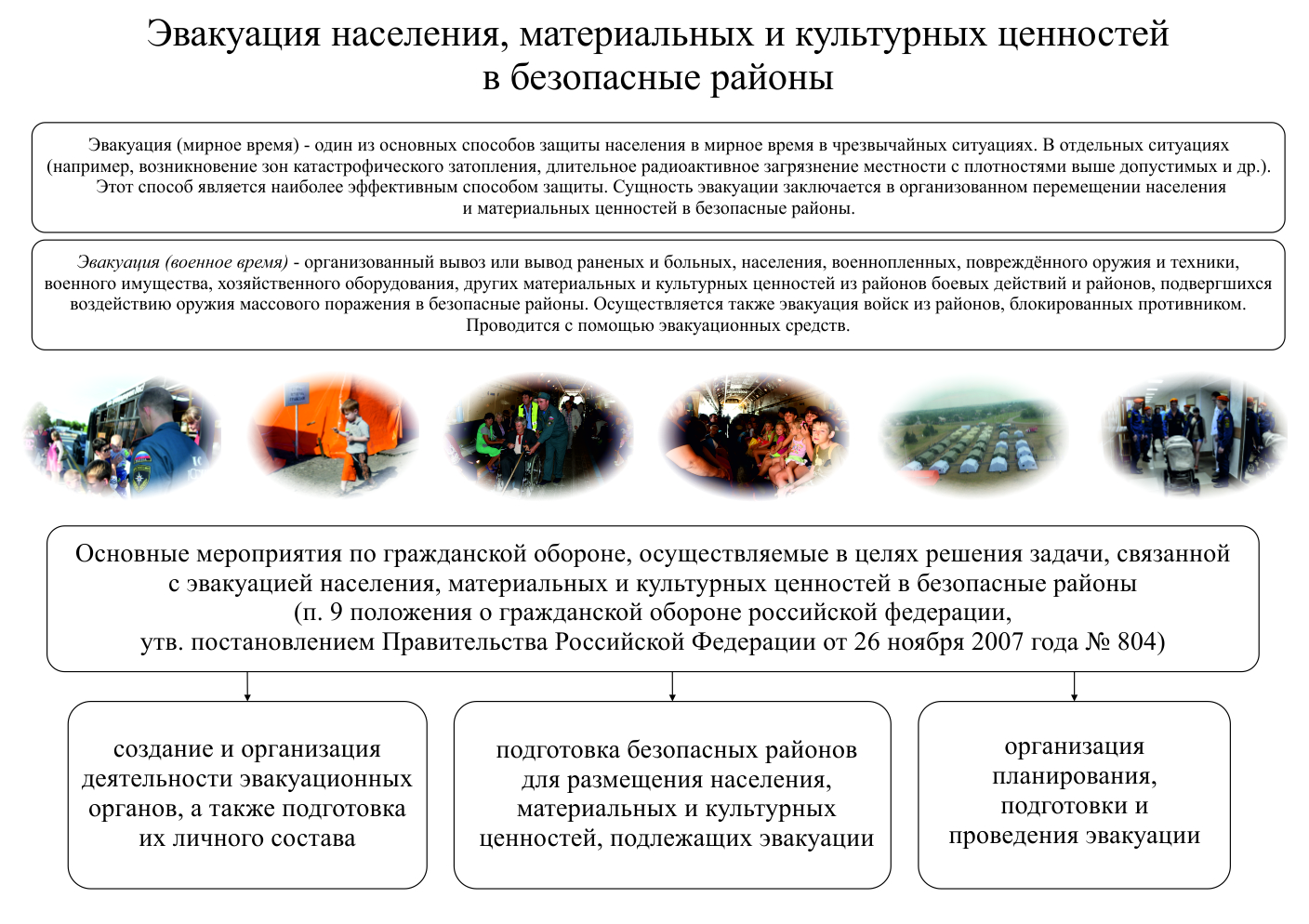 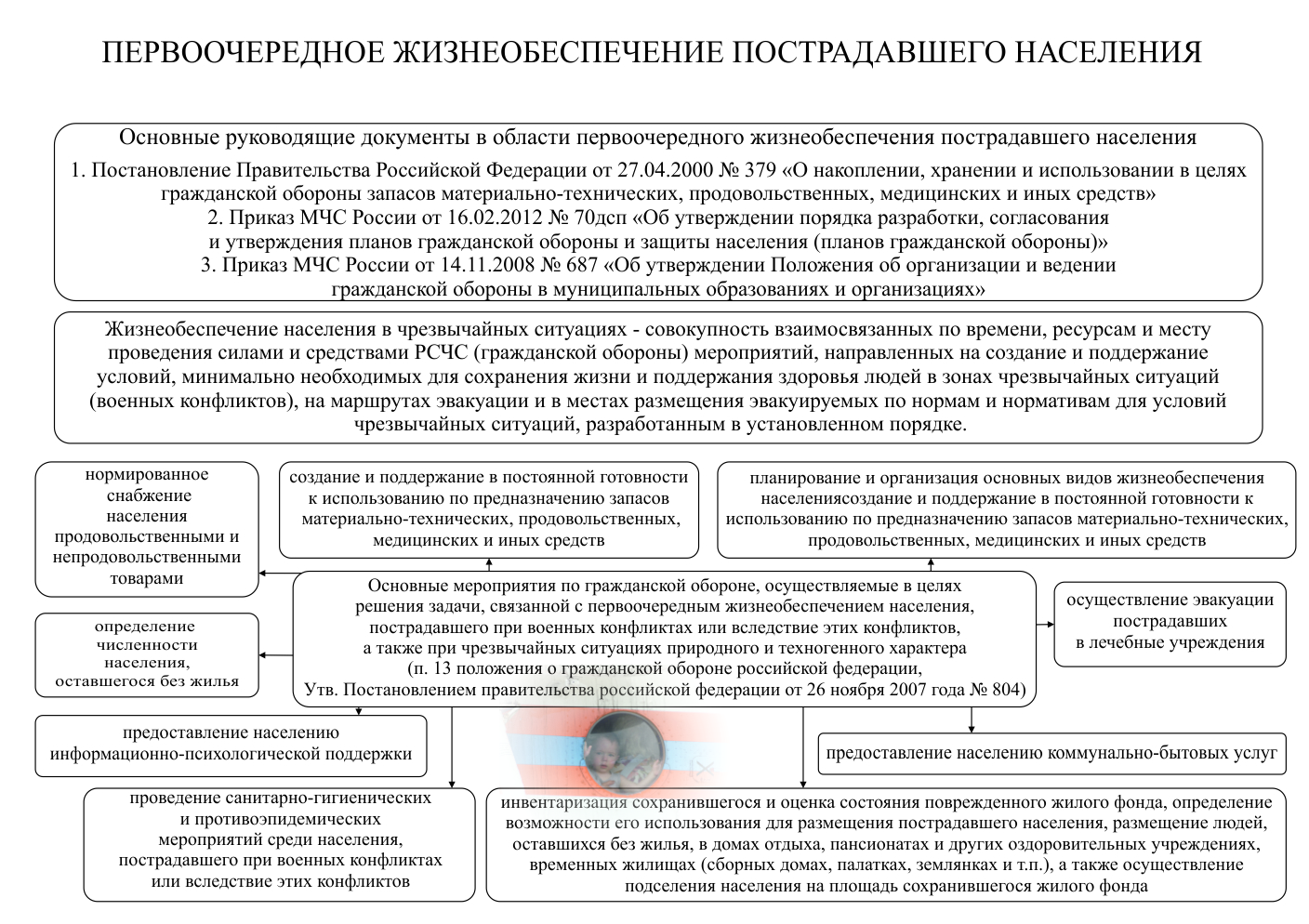 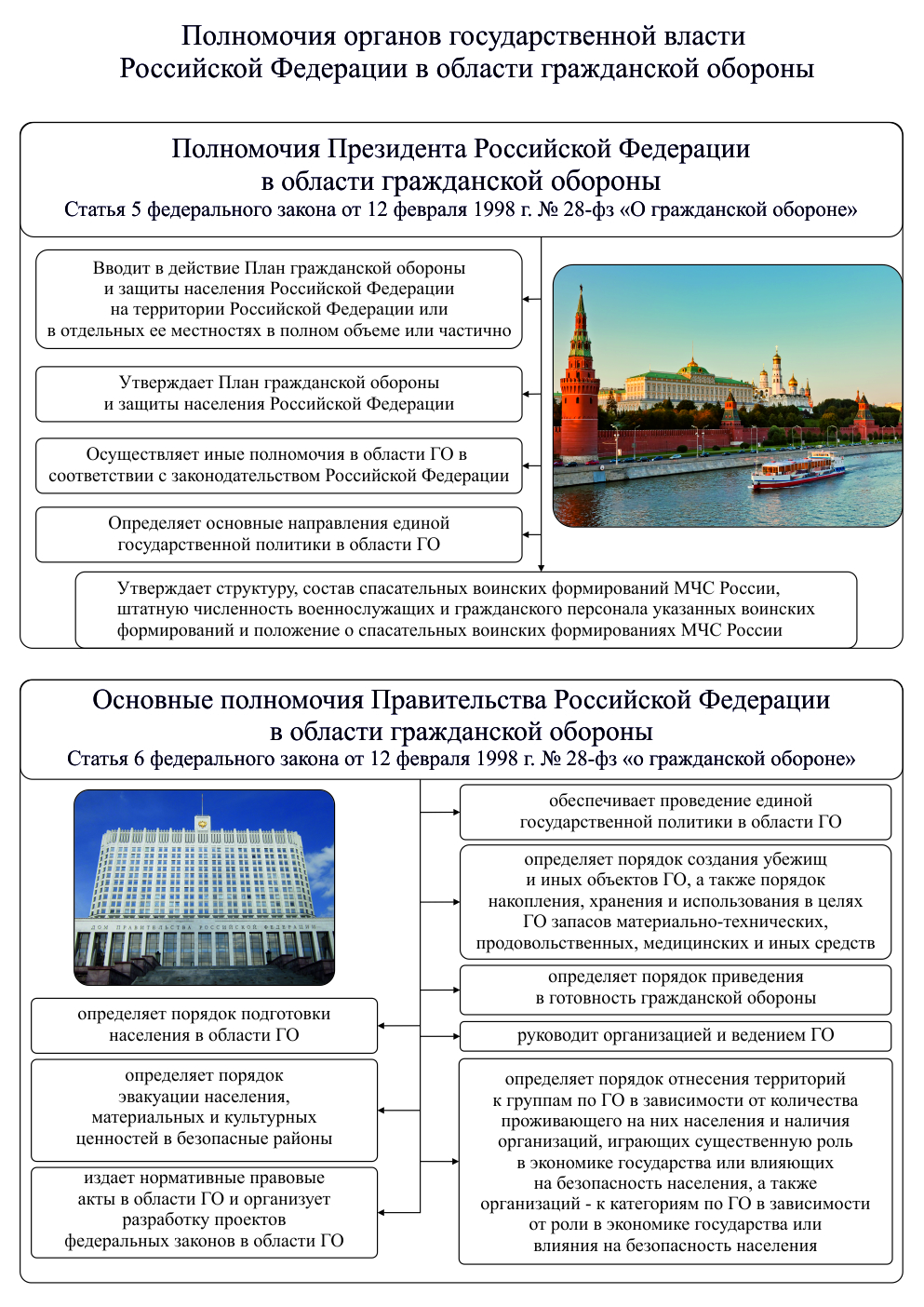 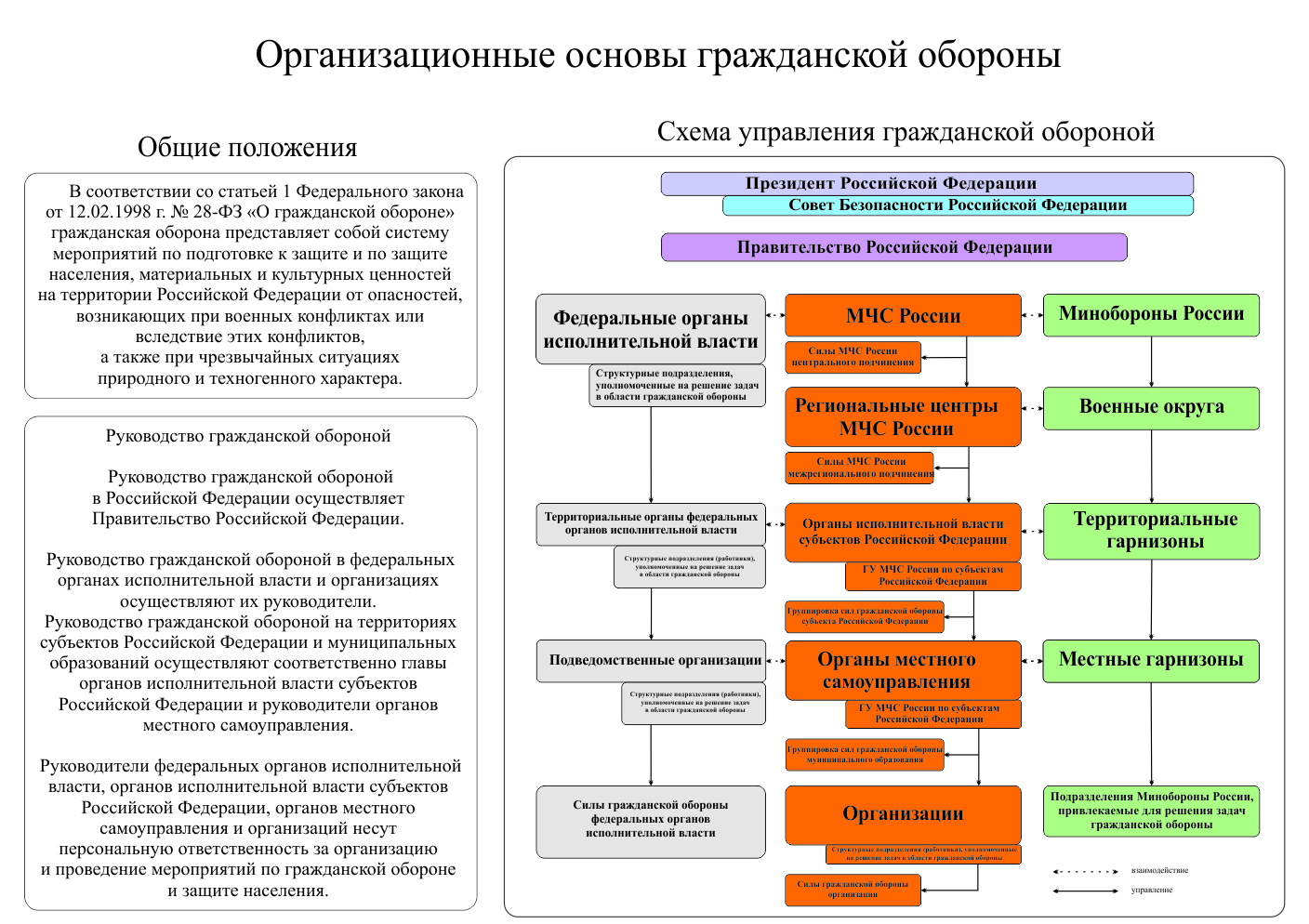 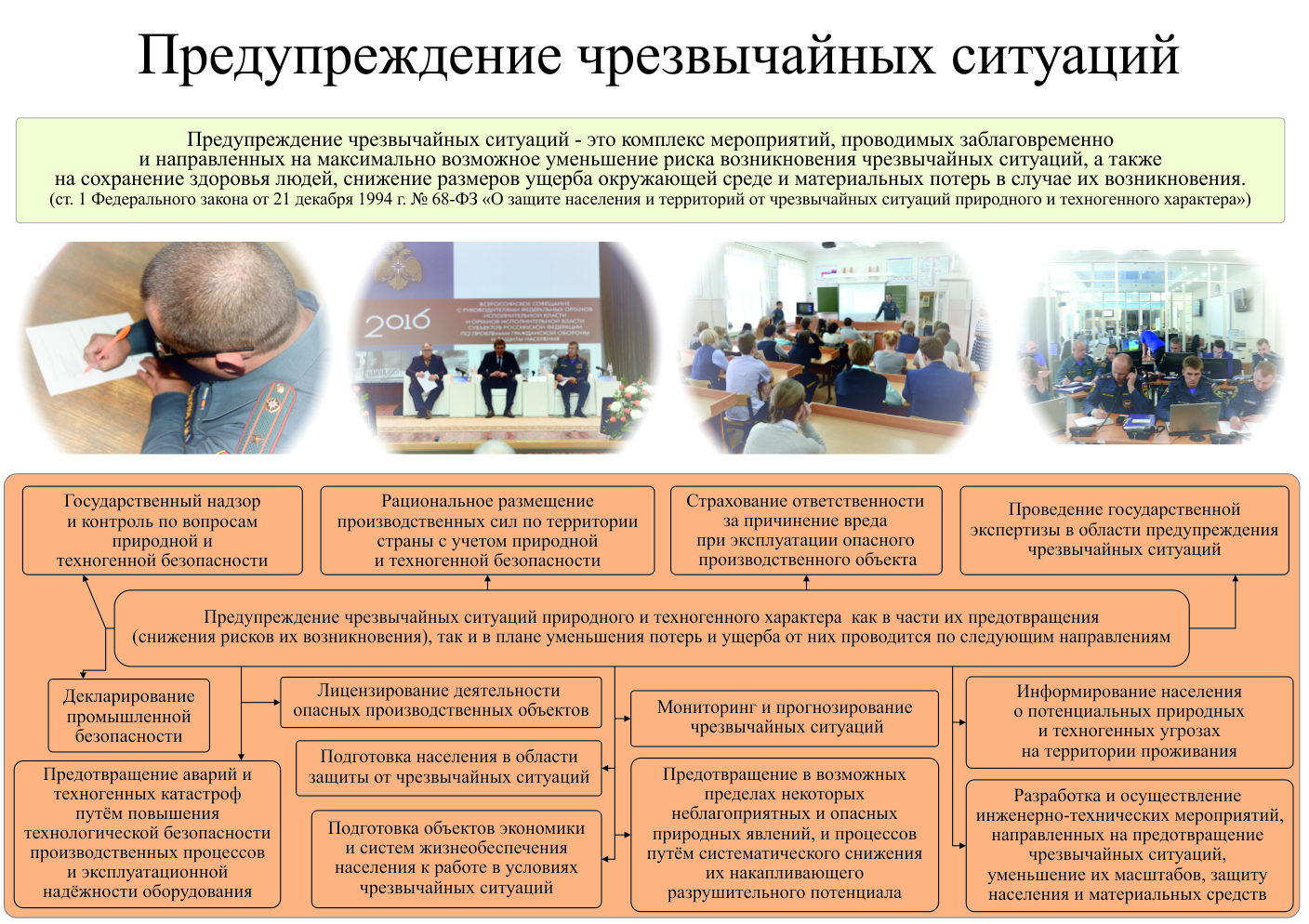 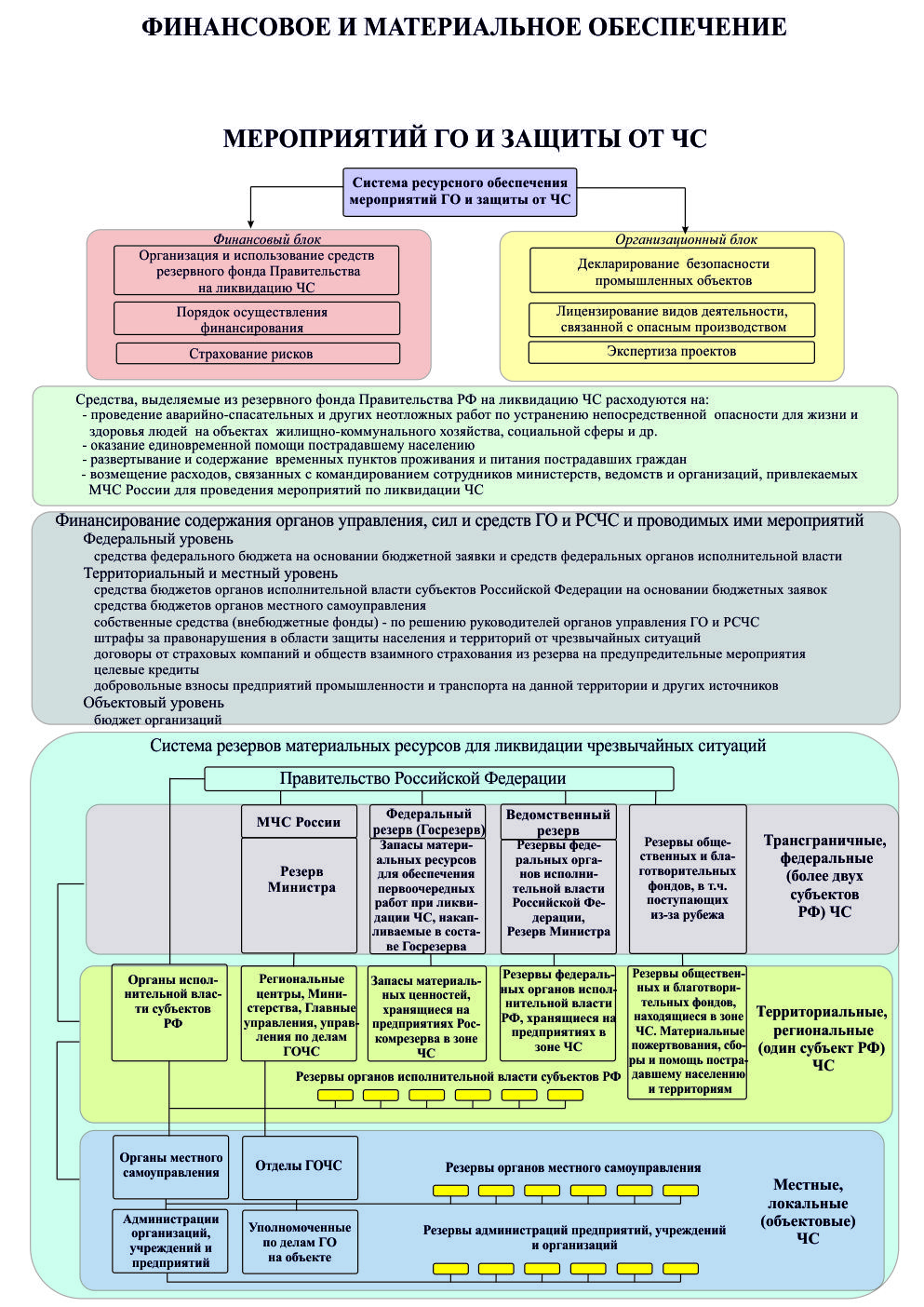 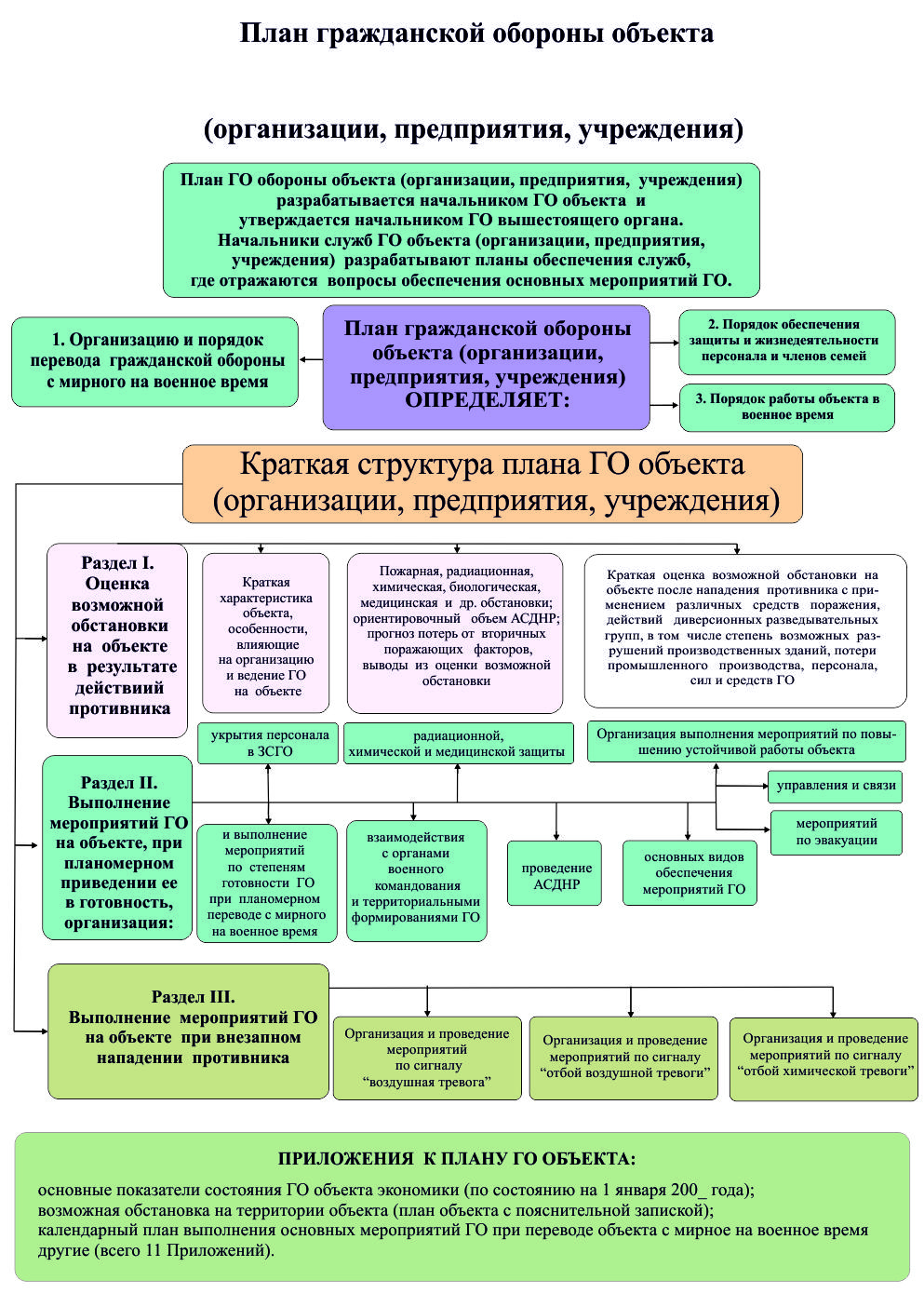 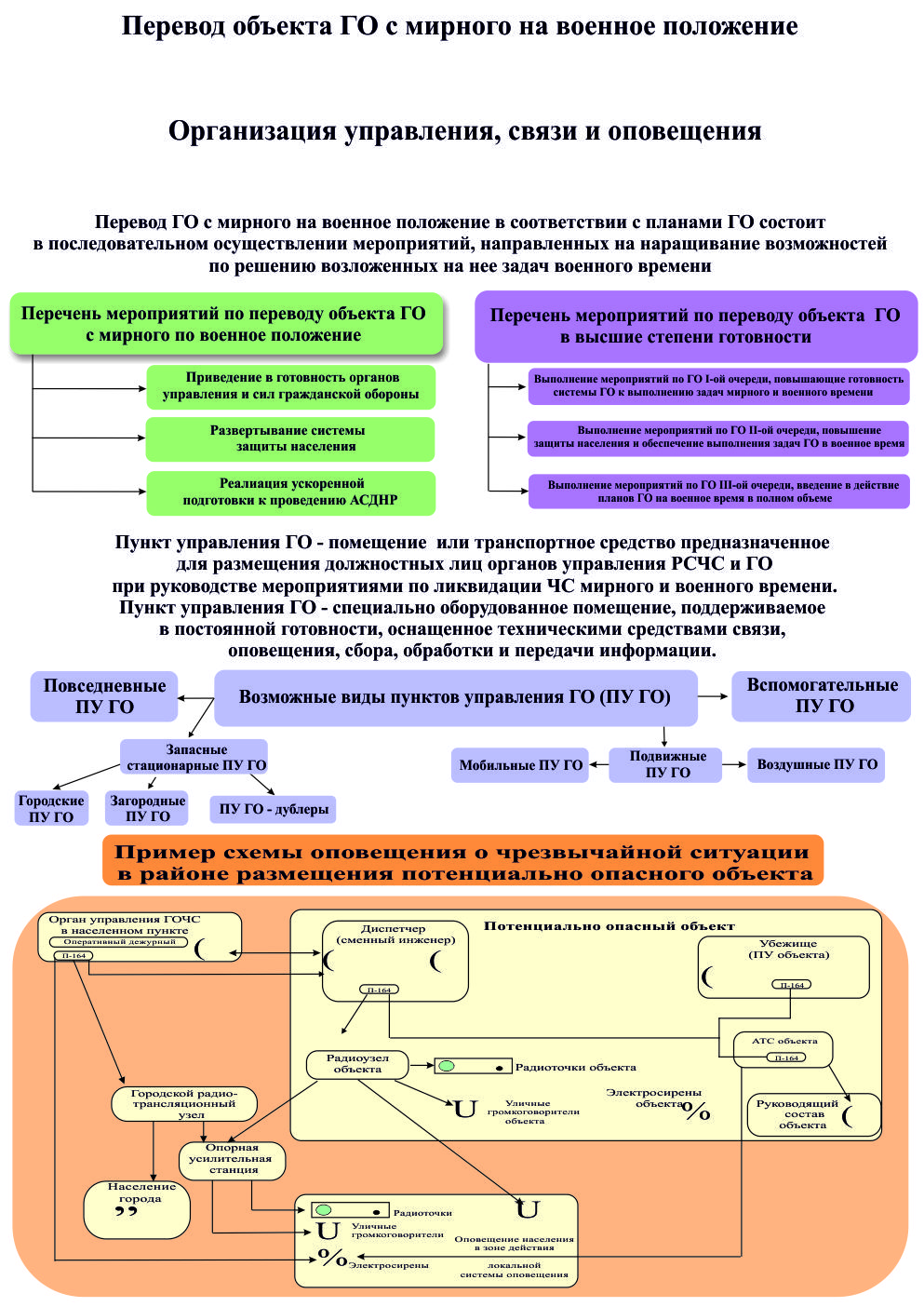 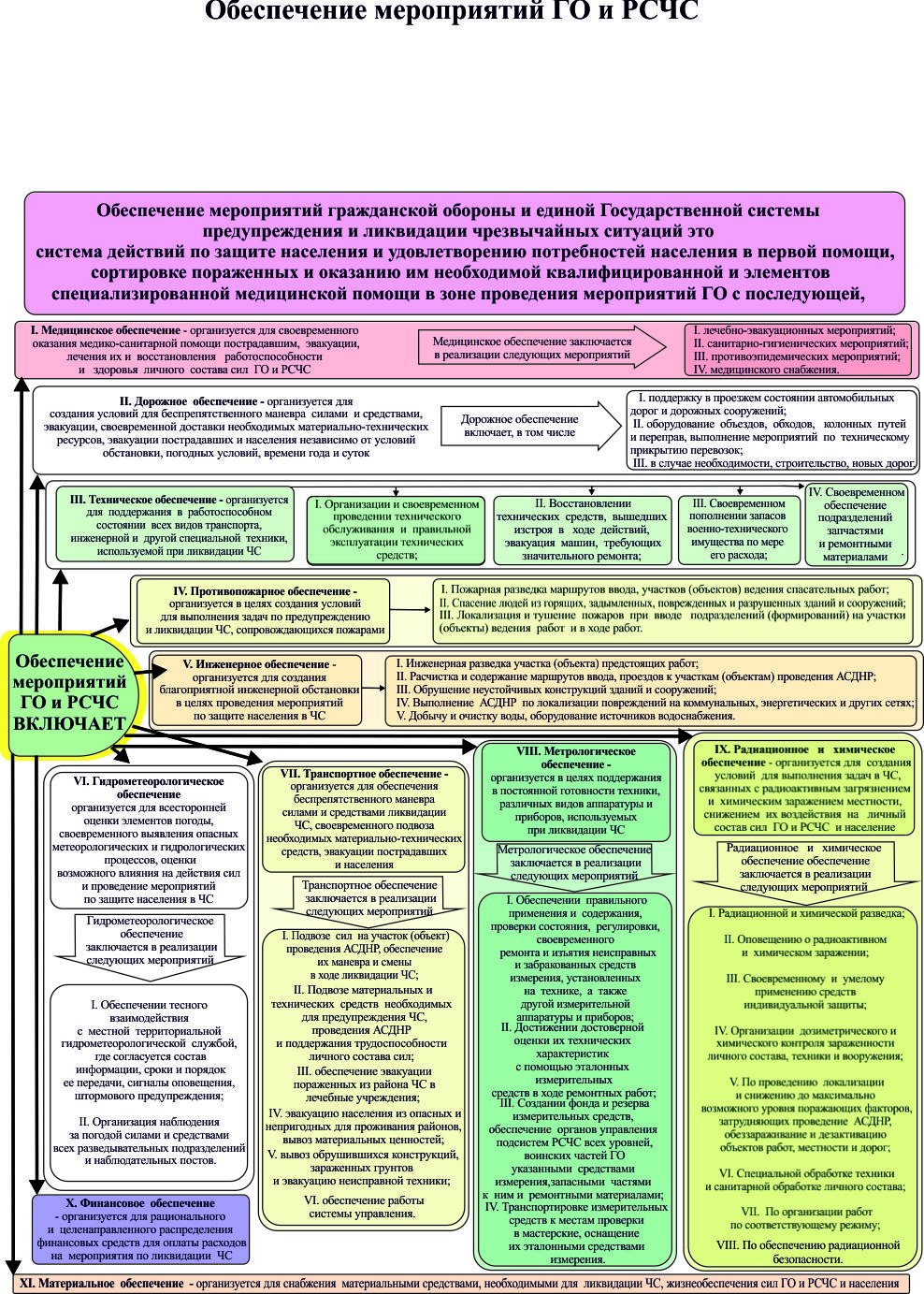 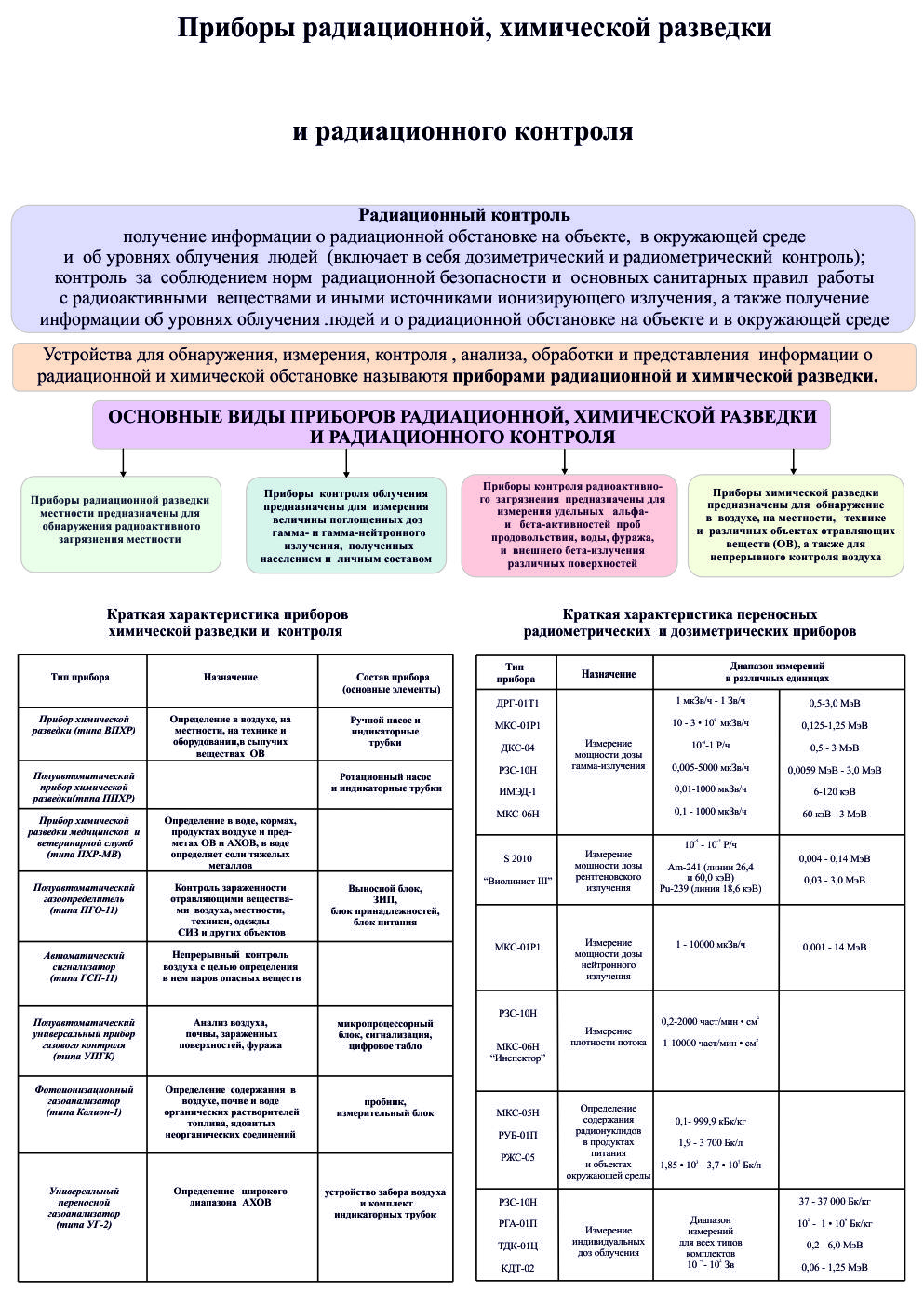 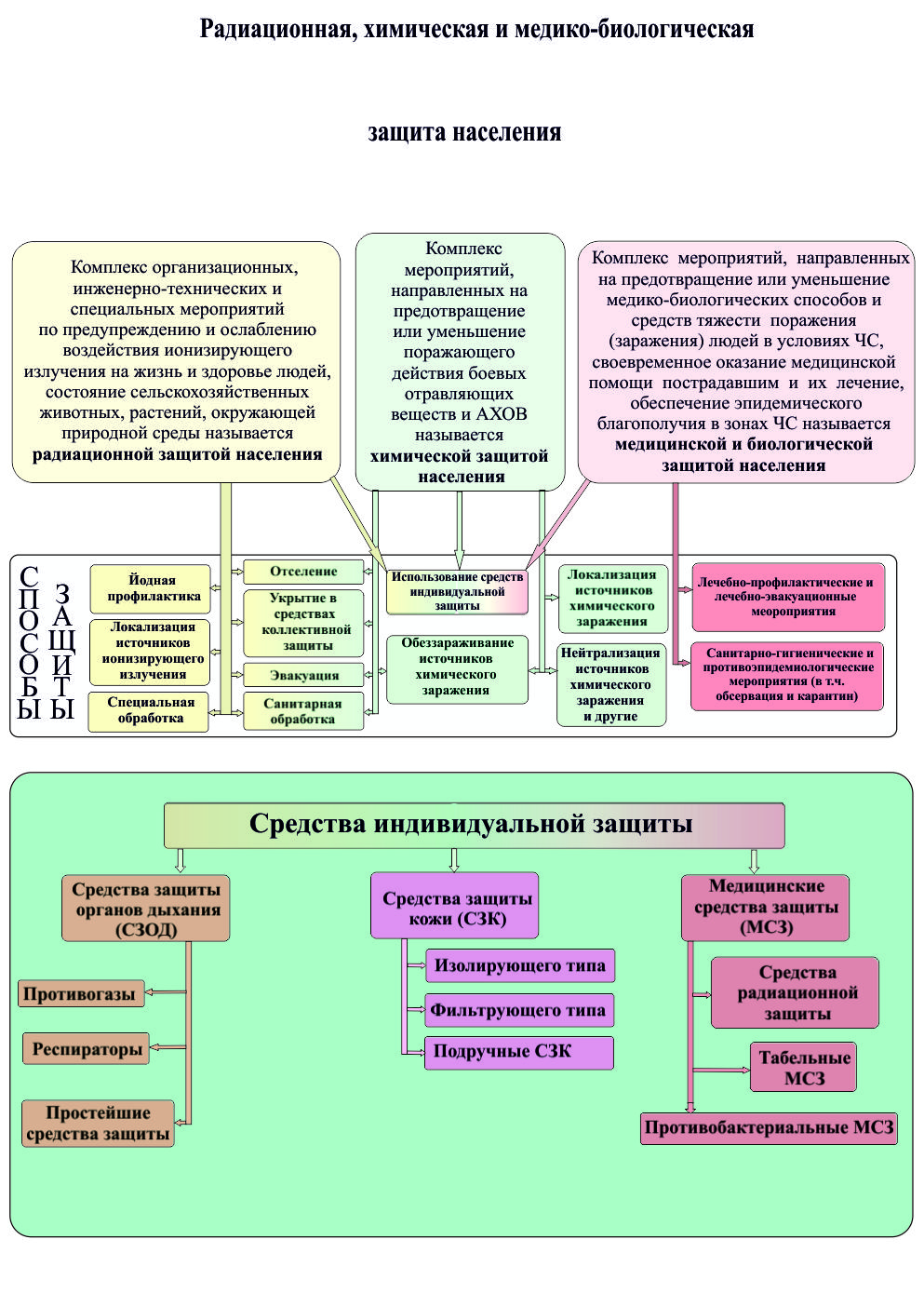 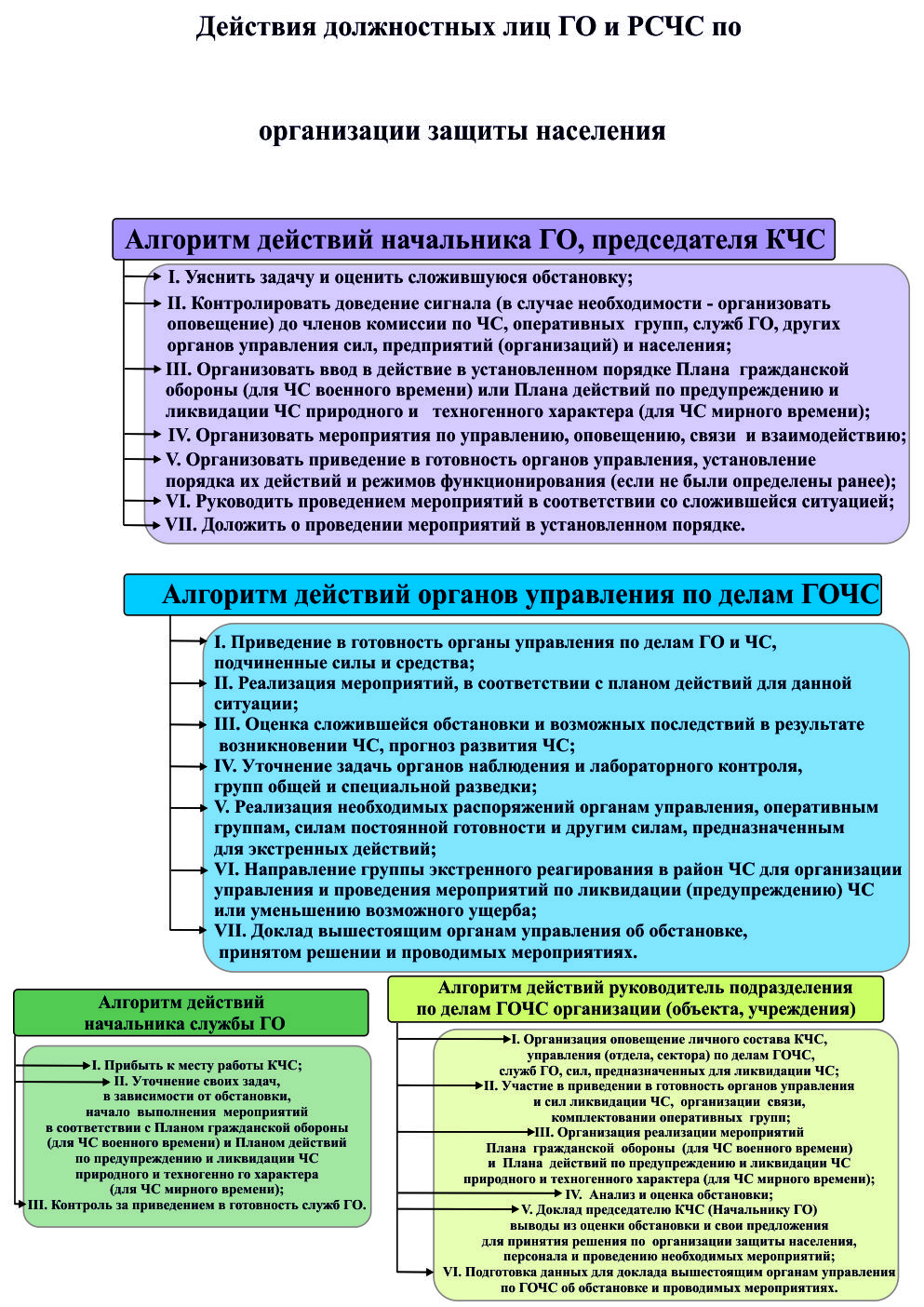 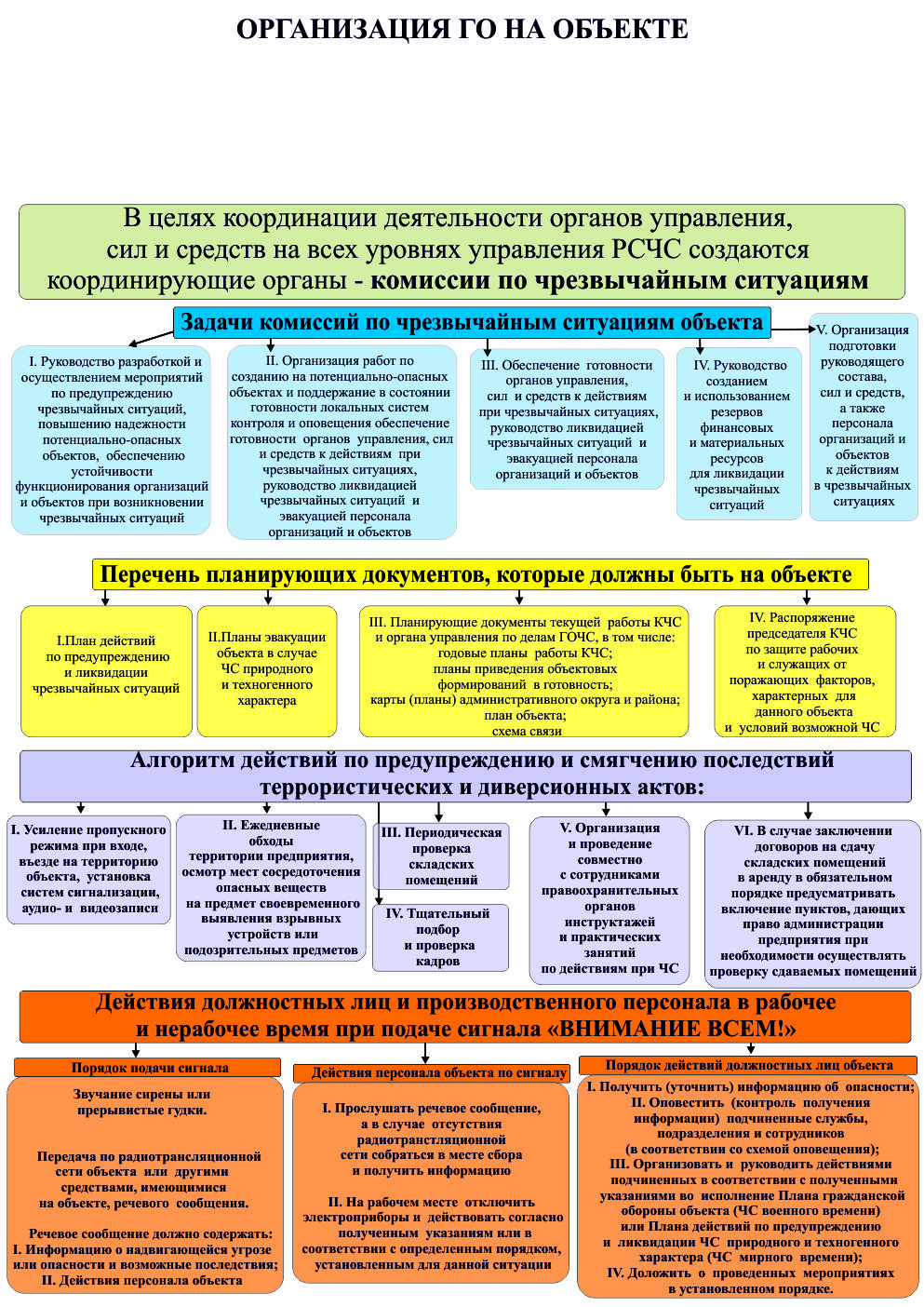 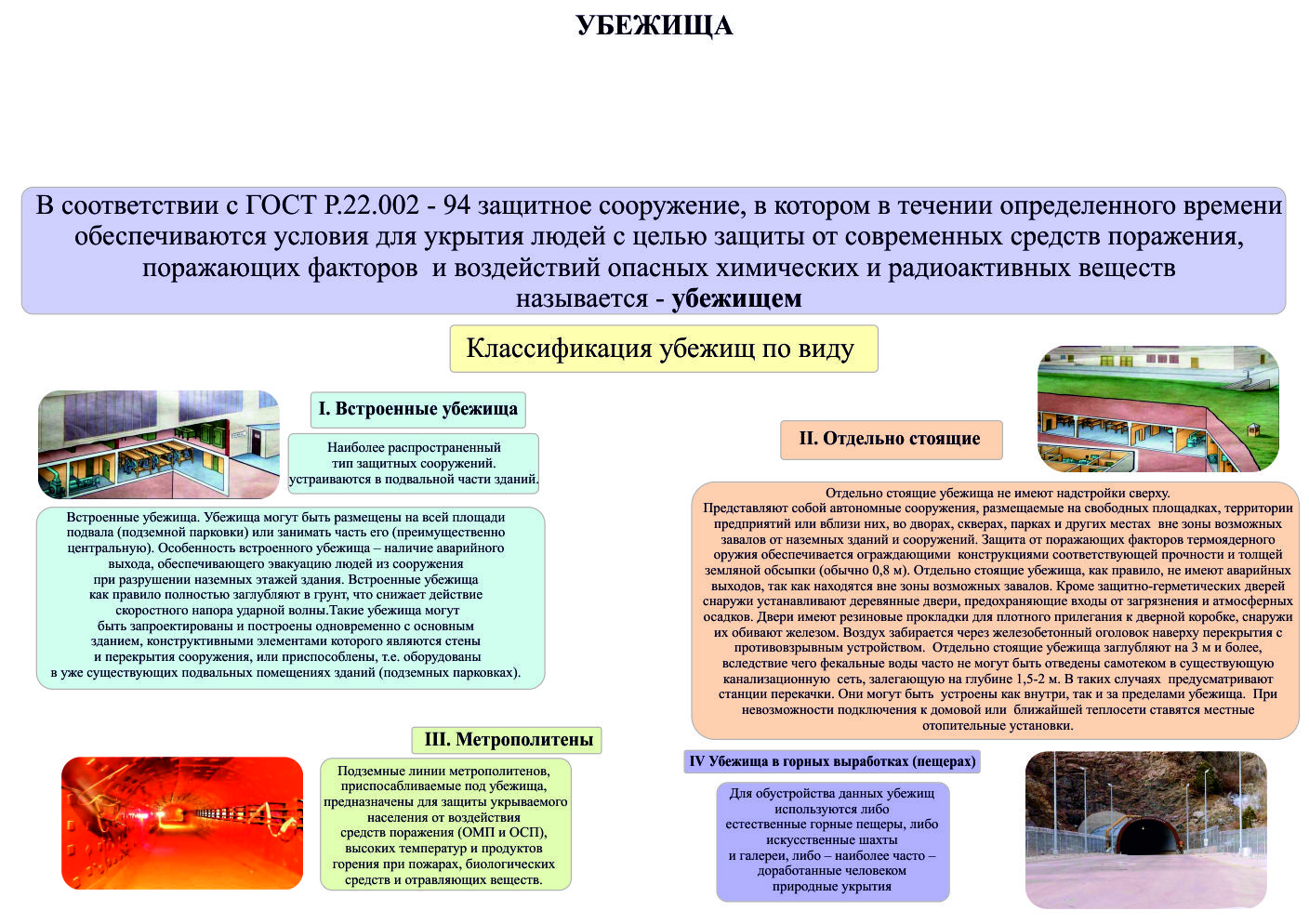 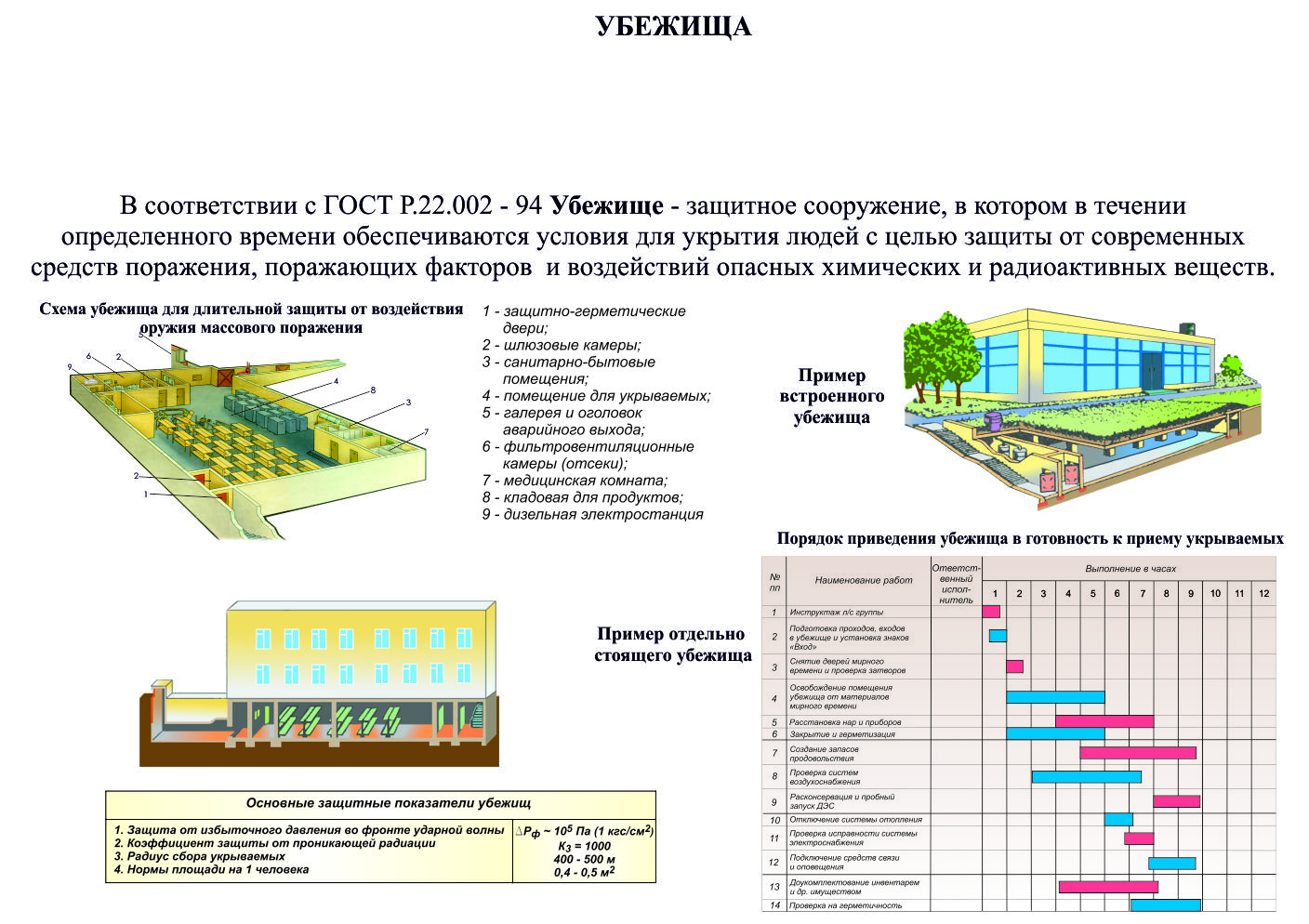 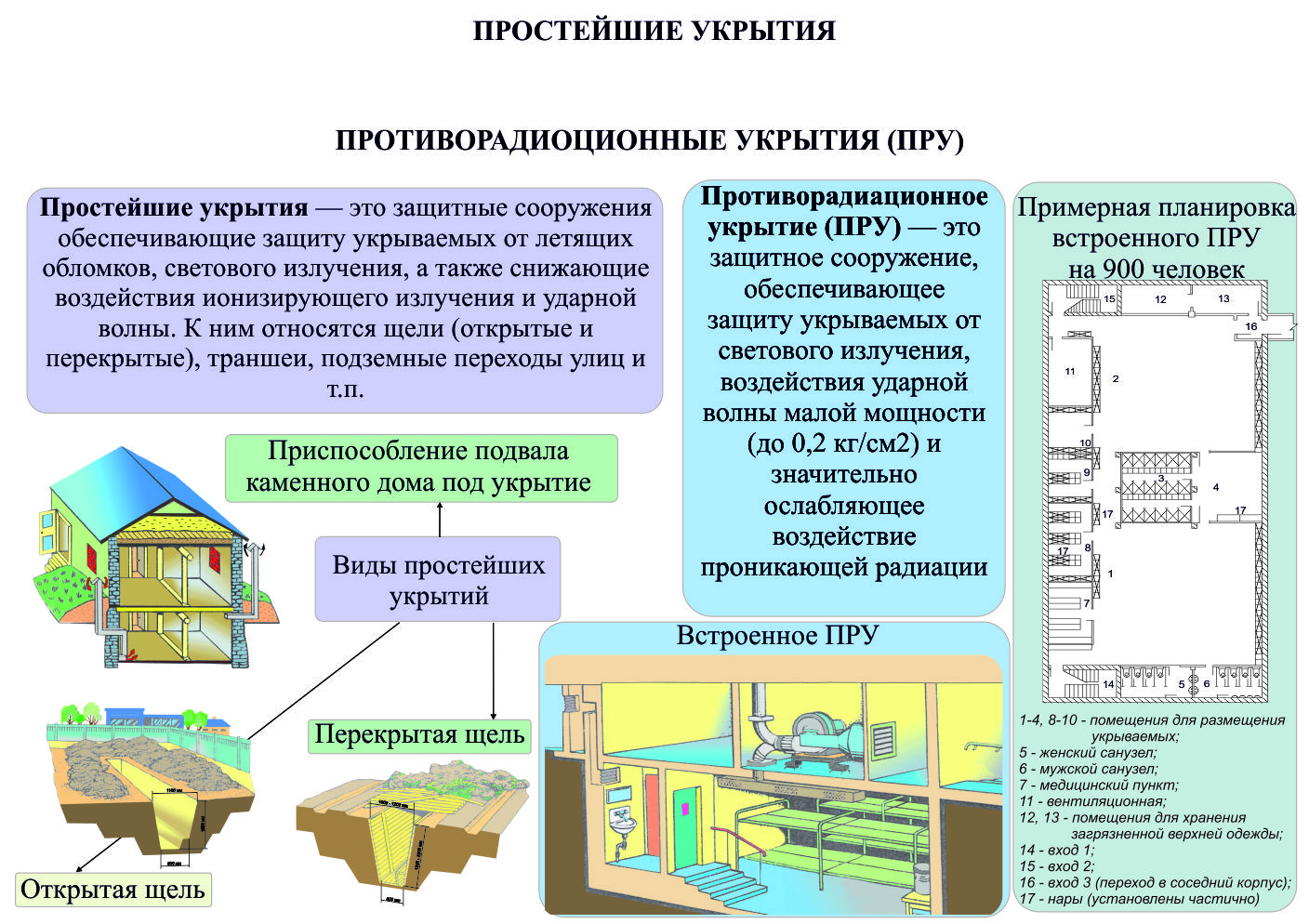 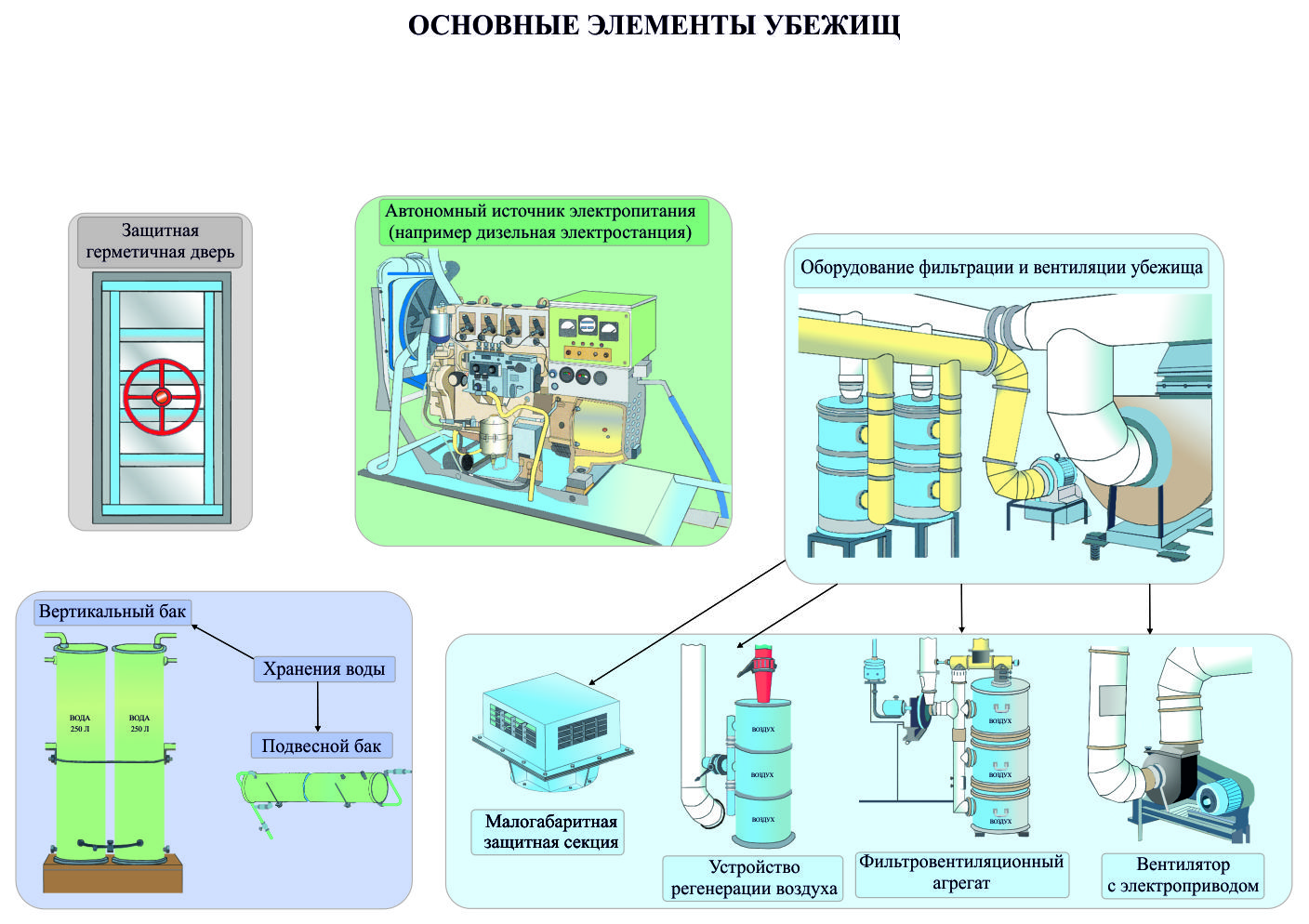 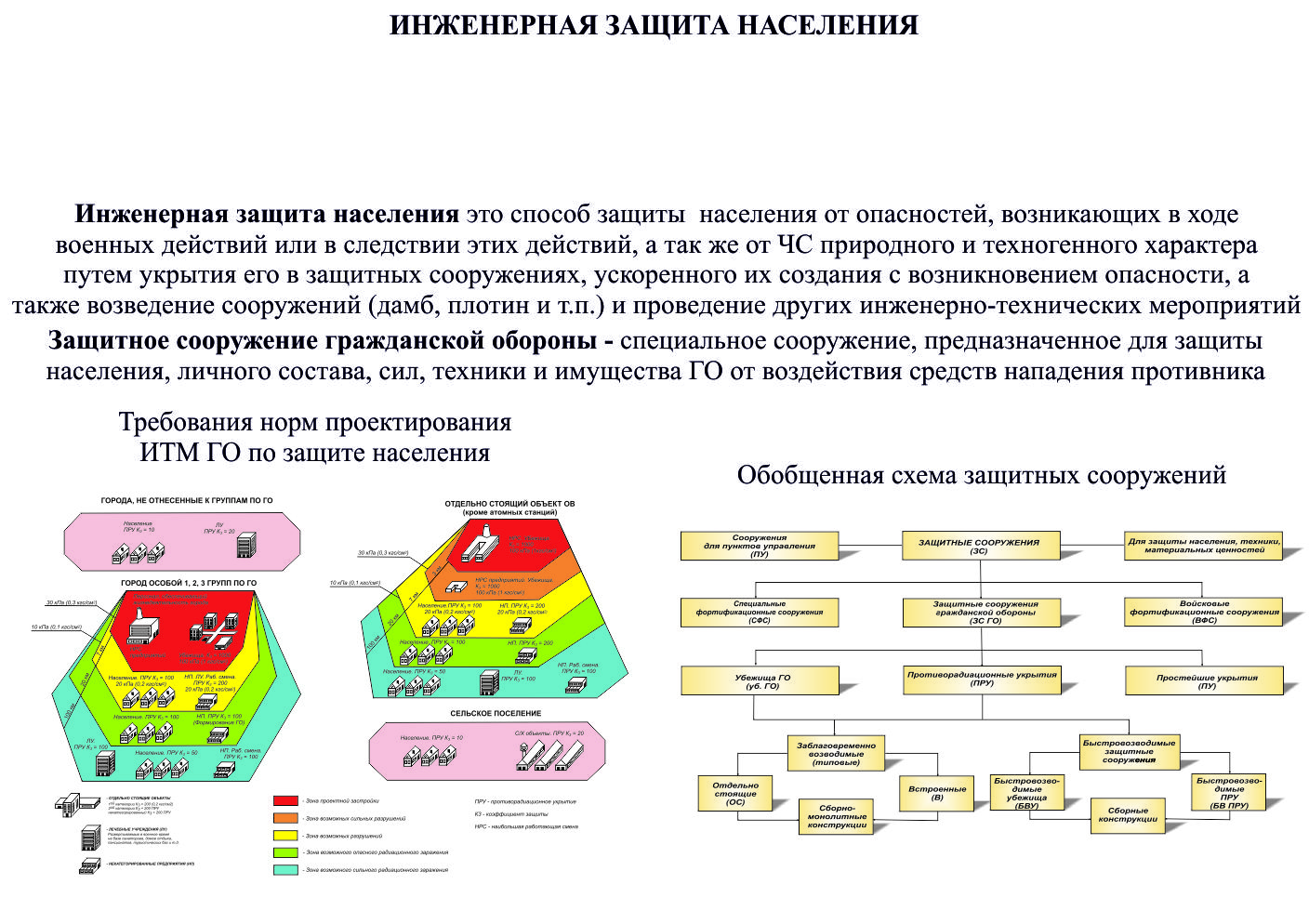 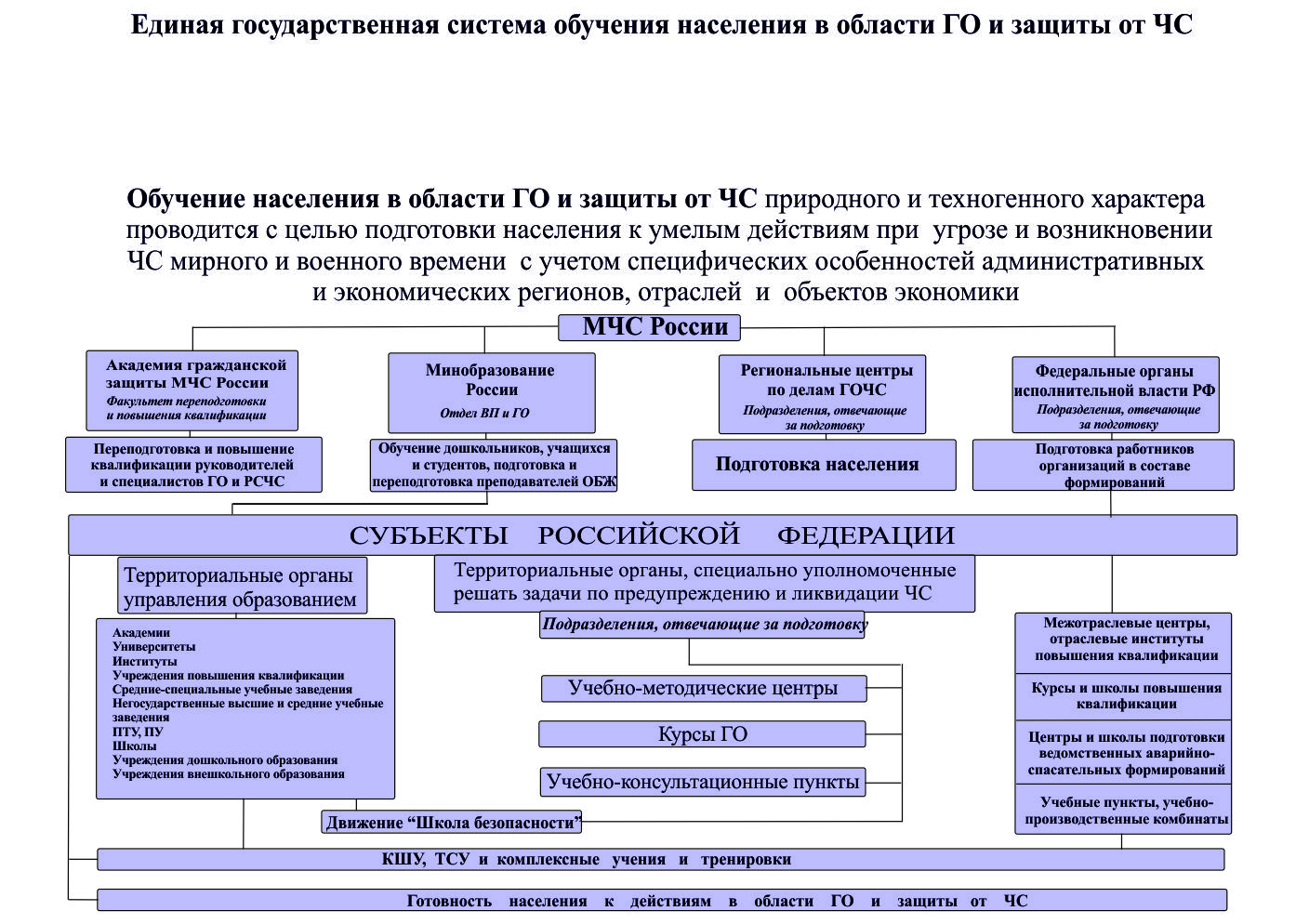 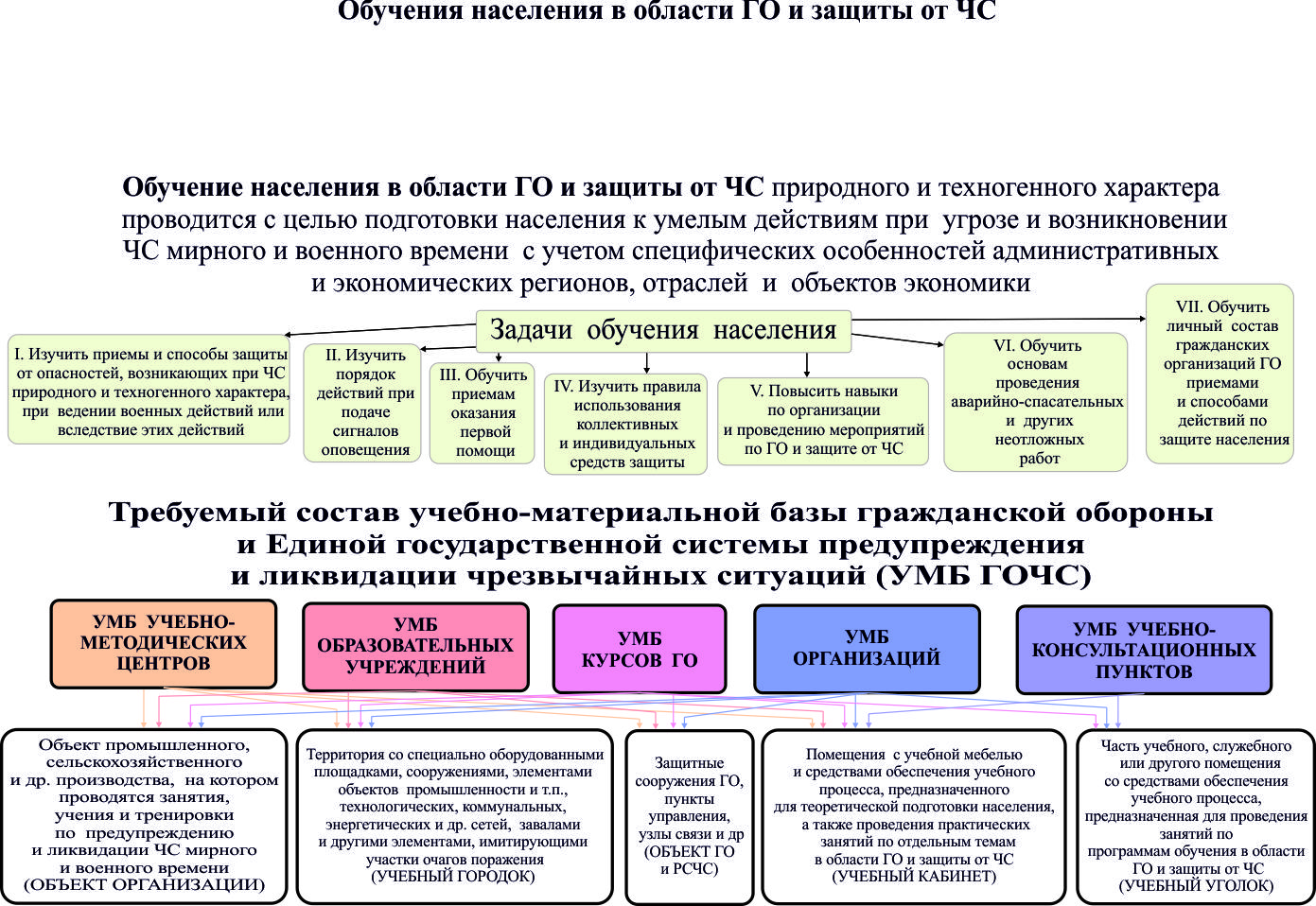 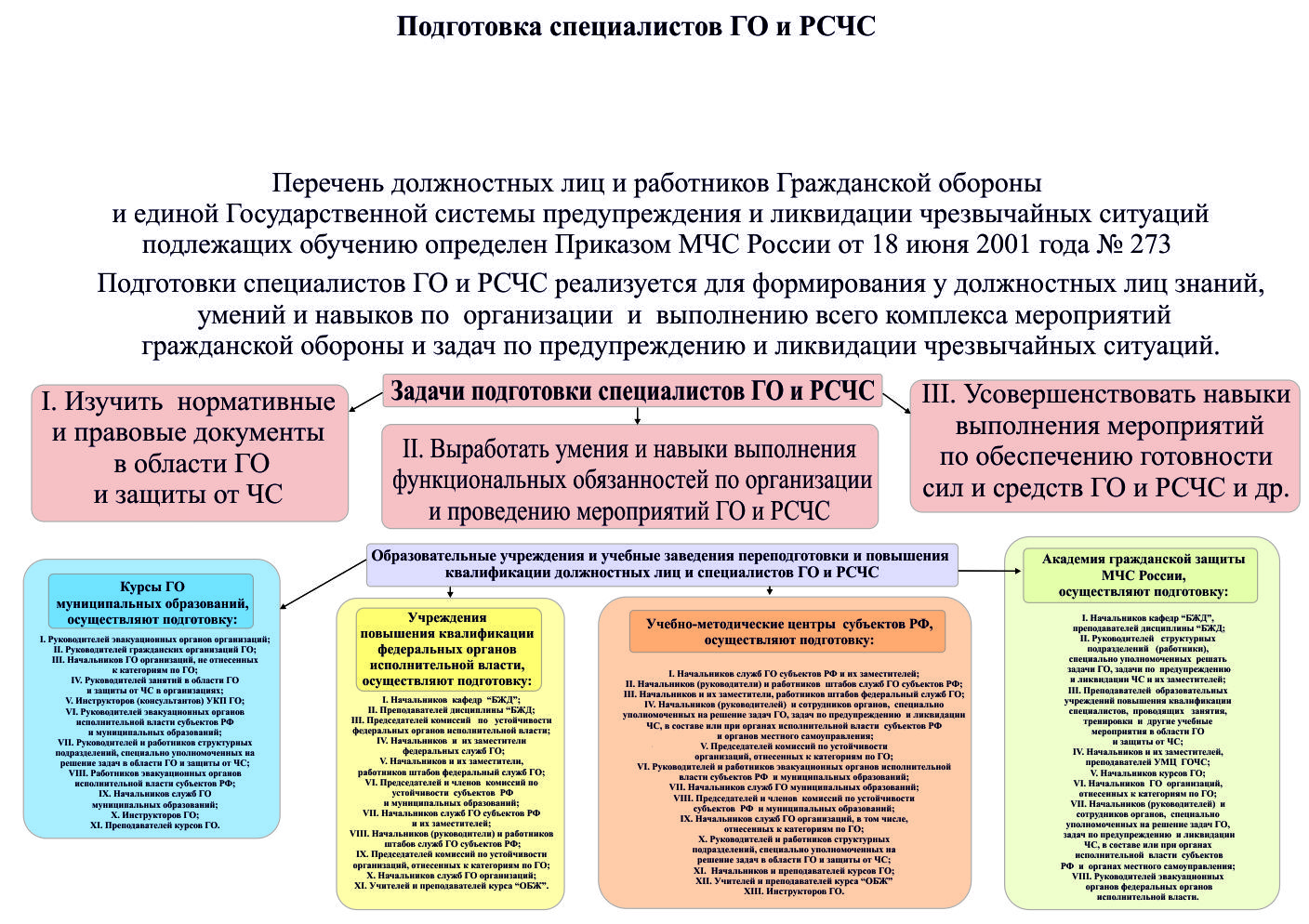 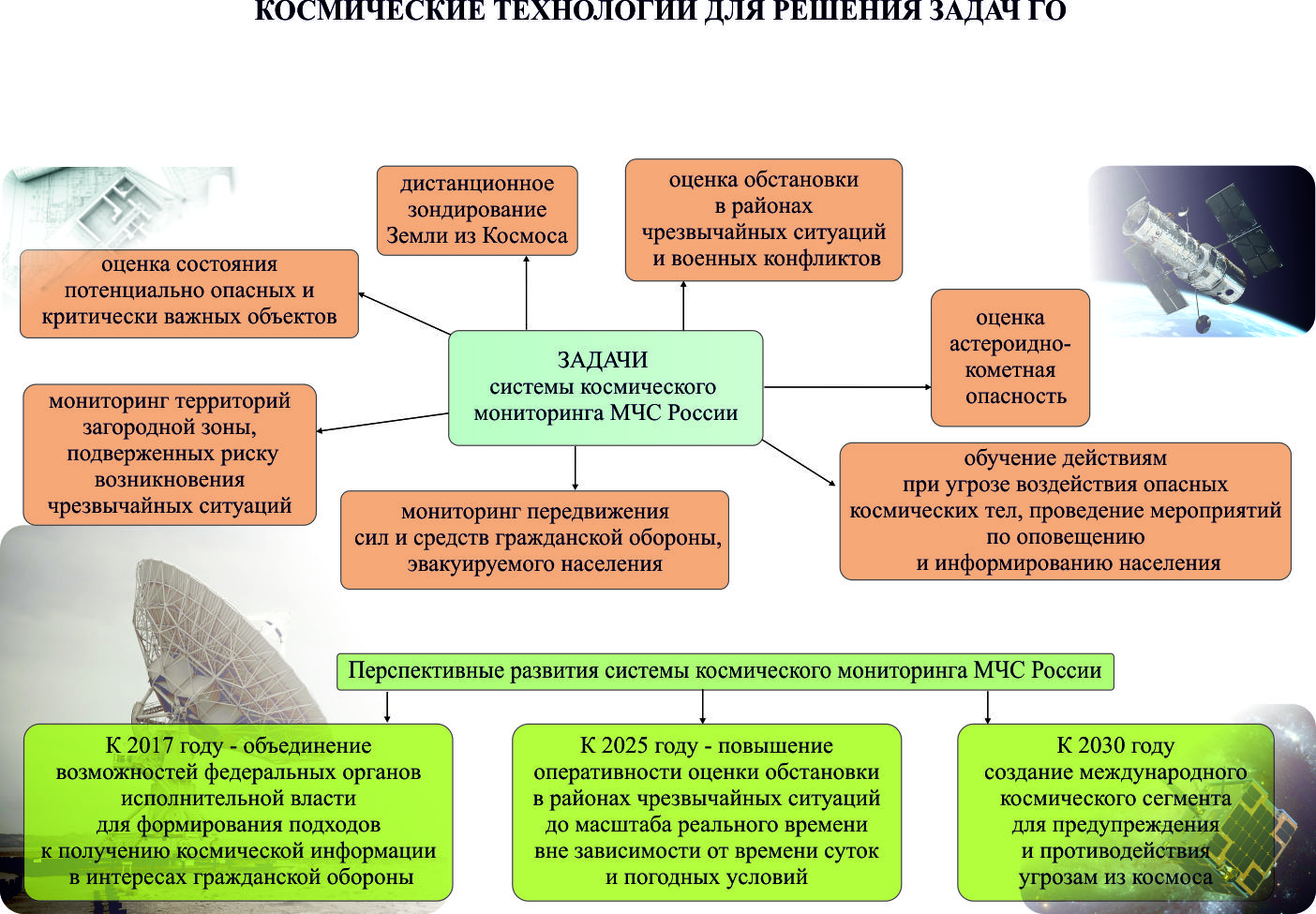 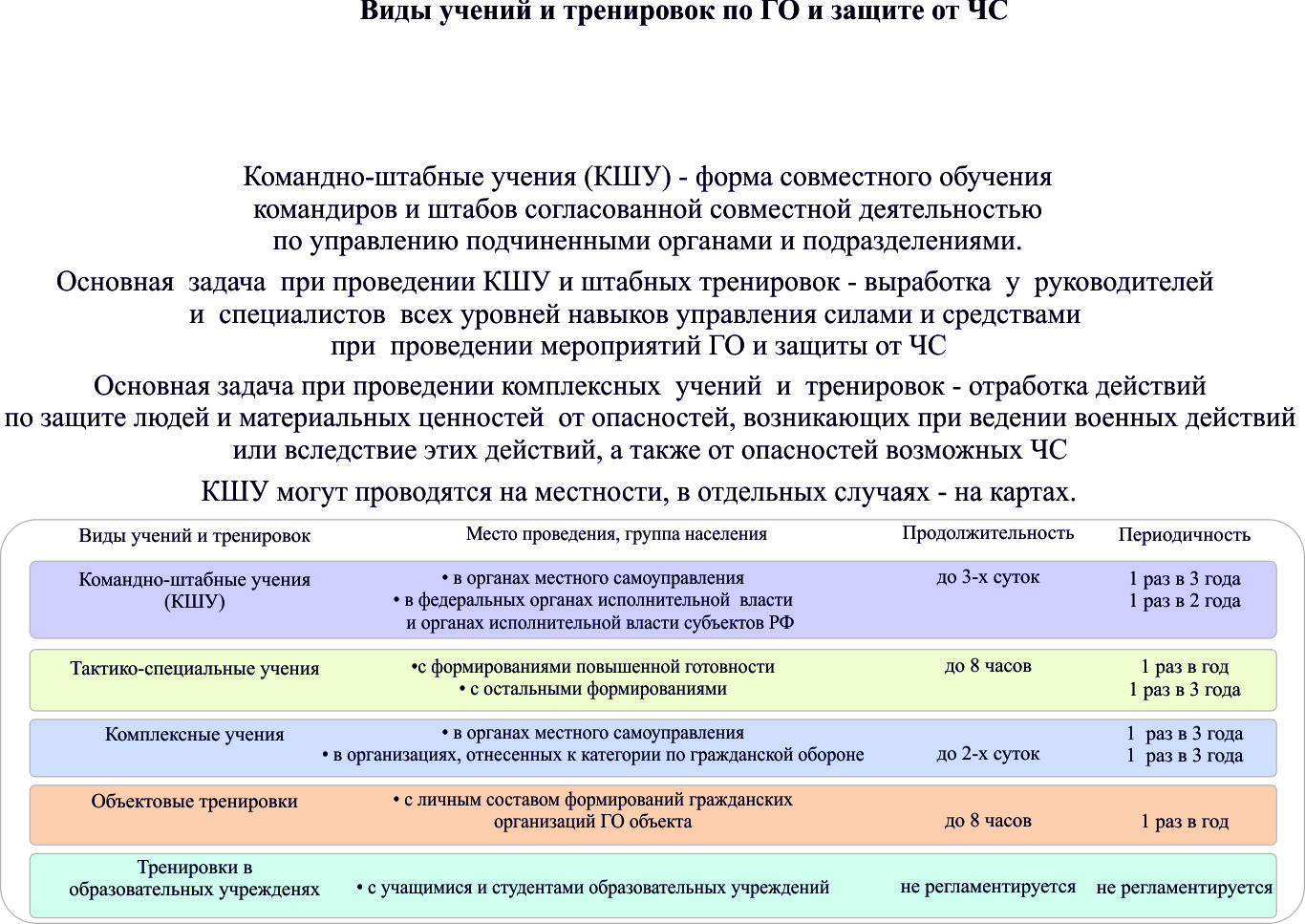 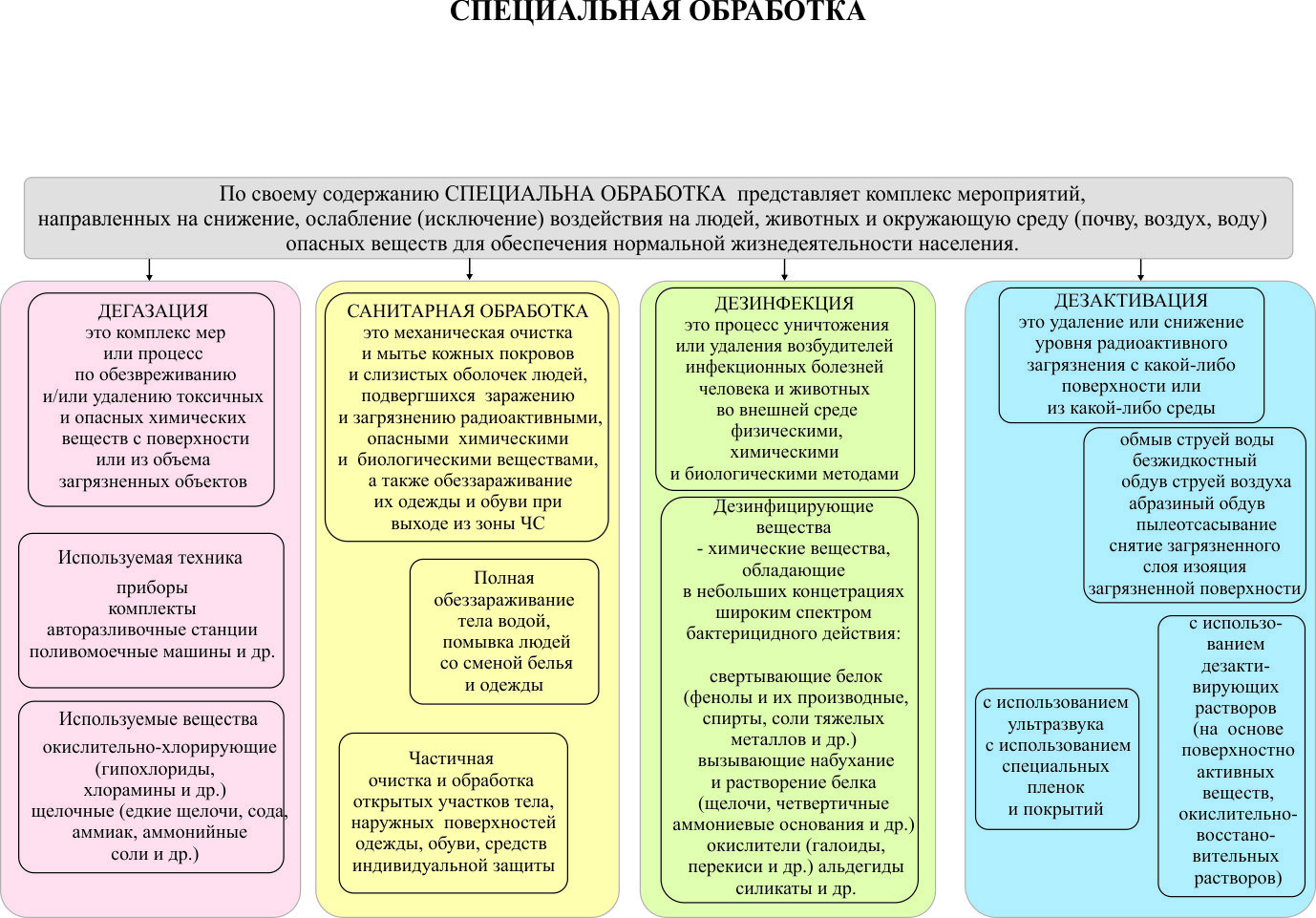 Международное сотрудничество в области гражданской обороны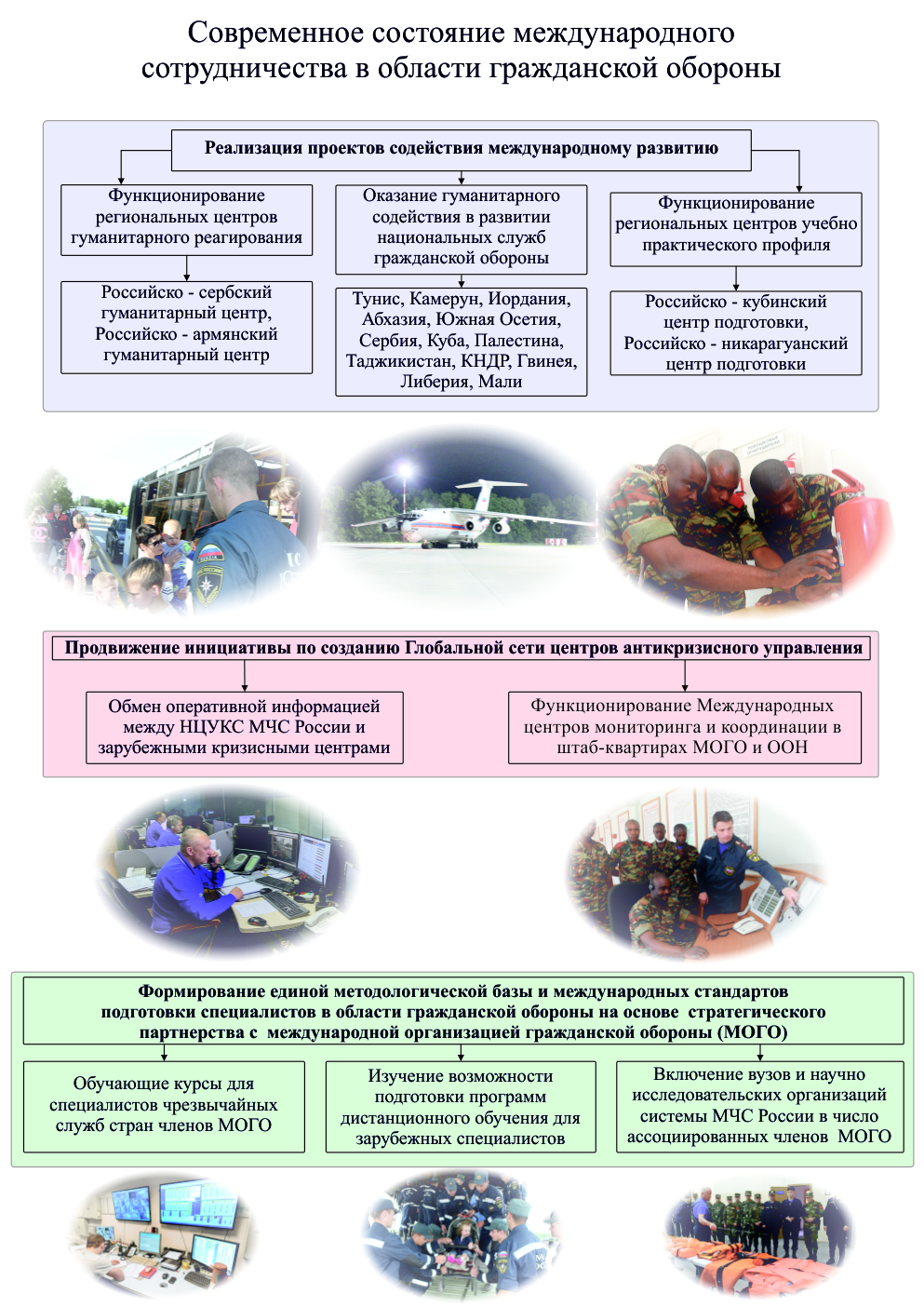 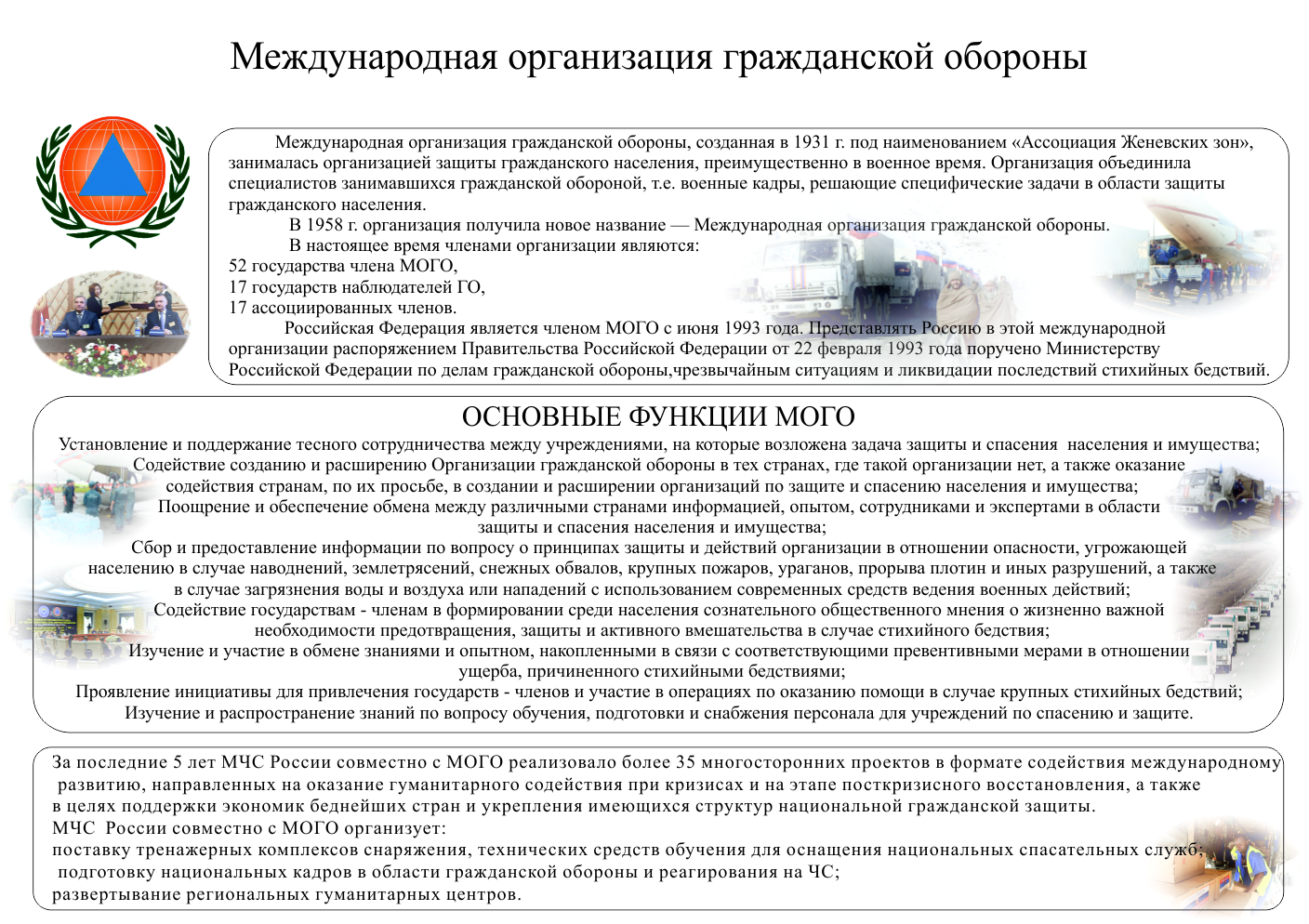 